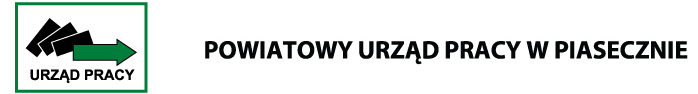 Sprawozdaniez działalności Powiatowego Urzędu Pracy w Piasecznie  w 2019 r.LUTY 2020Spis treściI      Rynek pracy w powiecie piaseczyńskim 			 		str. 3 - 16  	1.      Informacja o poziomie bezrobocia w powiecie piaseczyńskim                    str.3-52.      Napływ i odpływ bezrobotnych w poszczególnych miesiącach w 2019 r.  	str. 5-6   
3.      Struktura bezrobotnych ze względu na czas pozostawania bez pracy, 
         wiek, wykształcenie i staż  pracy na koniec 2019 r.			str.7-114.      Osoby w szczególnej sytuacji na rynku pracy – stan na koniec 2019r.	str. 12-135. 	 Poziom bezrobocia w gminach powiatu piaseczyńskiego 2019r.		str.146.      Poziom bezrobocia powiatu piaseczyńskiego w porównaniu 
do poziomu bezrobocia w  województwie mazowieckim, podregionach 
oraz powiatach 2019r.							str.15-16 II 	Aktywizacja zawodowa osób pozostających bez pracy i zagrożonych
wykluczeniem społecznym						    	str.17-40     Obejmowanie osób bezrobotnych i poszukujących pracy
            pośrednictwem pracy i poradnictwem zawodowym			str.19-21	Pośrednictwo pracy							str. 19-20	Organizacja giełd i targów pracy					str.19-20Poradnictwo zawodowe							str.20Usługi Eures								str.21Zatrudnianie cudzoziemców						str.21Rejestracja oświadczeń o powierzeniu wykonywania			pracy cudzoziemcowi							str.23-26	Zezwolenia na pracę sezonową      					str. 27-30Zastosowanie odpowiednich instrumentów rynku pracy w celu umożliwienia zdobycia doświadczenia zawodowego lub powrotu na rynek pracy          							str.31-36Staże 									str.31Prace interwencyjne 							str.31Roboty publiczne							str.31-32Prace społecznie użyteczne						str.32Refundacja składek ZUS						str.32Bon na zasiedlenie							str.32-33Dofinansowanie wynagrodzeń za zatrudnienie pracowników 50 +	str.33Refundacja części kosztów poniesionych na wynagrodzenie nagrodyoraz składki na ubezpieczenia społeczne bezrobotnych do 30 r. ż. 	str.33Jednorazowe środki na podjęcie działalności gospodarczej 		str.33-34Refundacja kosztów wyposażenia lub doposażenia stanowiska pracy	str.34Organizowanie szkoleń i dostosowanie szkoleń pod potrzeby osóbzarejestrowanych oraz pracodawców 					str.34-35Realizacja szkoleń pracodawców i pracowników w ramach Krajowego Funduszu Szkoleniowego						str.36Pozyskiwanie oraz wydatkowanie w 2019r. środków na realizację aktywnych programów rynku pracy					str. 37-39Promocja usług i instrumentów rynku pracy w celu pozyskiwania 
nowych miejsc pracy i zapobieganiu utraty zatrudnienia			str.40-42Promocja usług i instrumentów rynku pracy oferowanych przez PUP
w Piasecznie wśród pracodawców powiatu piaseczyńskiego		str.40-42IV 	Wspieranie przedsiębiorczości						str.42-45Kształtowanie postaw przedsiębiorczych poprzez organizowanie   warsztatów szkoleniowych z zakresu uruchomienia własnej 
działalności gospodarczej						str.42 Udzielenie jednorazowych środków na podjęcie działalności gospodarczej i w związku z tym wspieranie procesu powstawania firm jednoosobowych i mikroprzedsiębiorstw							str. 43Utrzymywanie stałej współpracy z Inspektoratem ZUS  Piaseczno, 	Urzędem Skarbowym w Piasecznie, WUP w Warszawie CIiPKZ 
           w celu organizowania wspólnych  potkań  informacyjnych 
           dla osób bezrobotnych zainteresowanych podjęciem własnej 
           działalności gospodarczej						str.44-45V      Współpraca z partnerami rynku pracy 					str.46Uściślanie współpracy z Ośrodkami Pomocy Społecznej  oraz realizacja
          wspólnych programów – prac społecznie użyteczne (program organizowany
          przez gminy w jednostkach organizacyjnych pomocy społecznej) 		str.46VI    Przeciwdziałanie wykluczeniu społecznemu wśród osób bezrobotnych
 	  i poszukujących pracy							str.47-53Aktywizacja osób zagrożonych wykluczeniem społecznym – objęcie
osób pośrednictwem pracy, poradnictwem zawodowym oraz aktywnymi 
programami rynku pracy, pozyskiwanie dodatkowych środków  
zewnętrznych na finansowanie programów rynku pracy  			oraz przekwalifikowanie dla osób w szczególnej sytuacji na rynku pracy 	str.47-49Wsparcie osób niepełnosprawnych					str.49-53Wdrażanie działań wspierających osoby zagrożone wykluczeniem 
         społecznym w partnerstwie z instytucjami zajmującymi się problemami 
          tych osób								str.53 VII  Edukacja na rynku pracy							str.54Przekazywanie uczniom informacji o sytuacji na lokalnym rynku pracy, 
w tym o zawodach deficytowych, nadwyżkowych i zrównoważonych oraz oczekiwaniach stawianych przez pracodawców przyszłym 
pracownikom oraz zagadnień związanych z przedsiębiorczością		str.54Współpraca  z placówkami edukacyjnymi					str.54-55VIII  Struktura wydatków	 i dochodów w 2019r.				     	str. 56IX     Zatrudnienie i obsługa formalna klientów PUP  w Piasecznie 		str.57X       Powiatowa Rada Rynku Pracy  w Piasecznie  – posiedzenia w 2019r.	str.58XI      Podsumowanie								str.59-60				Rynek pracy w powiecie piaseczyńskim w 2019 Powiatowy Urząd Pracy Piasecznie zasięgiem swojego działania obejmuje 6 gmin:
4 miejsko – wiejskie: Piaseczno, Góra Kalwaria, Konstancin – Jeziorna, Tarczyn 
oraz 2 gminy wiejskie: Lesznowola i Prażmów. Realizuje zadania rządowe i samorządowe określone między innymi w:- ustawie z dnia 20 kwietnia 2004 r. o promocji zatrudnienia i instytucjach  rynku pracy 
   (Dz. U. 2019 poz. 1482 ze zm.)- ustawie z dnia 27 sierpnia 1997 o rehabilitacji zawodowej i społecznej oraz zatrudnianiu 
   osób niepełnosprawnych (Dz. U. 2019r. poz. 1172 ze zm.)- ustawie z dnia 5 czerwca 1998 r. o samorządzie powiatowym (Dz. U. 2019 poz. 511 ze.
   zm.)- ustawie z dnia 27.08.2009r. o finansach publicznych (Dz. U. z 2019r. poz. 869 ze zm.)- Statucie Powiatowego Urzędu Pracy w Piasecznie zatwierdzonym Uchwałą Nr VIII/16/11
   Rady Powiatu Piaseczyńskiego z dnia 15 września 2011 r.  - Regulaminie Organizacyjnym zatwierdzonym Uchwałą  Nr 282/2/18 Zarządu  Powiatu
   Piaseczyńskiego z dnia 13 lipca 2018r. 
- Powiatowym Programie Przeciwdziałania Bezrobociu Promocji Zatrudnienia 
  oraz Aktywizacji Lokalnego Rynku Pracy na lata 2016 – 2020, zatwierdzonym przez Radę 
  Powiatu Piaseczyńskiego Uchwałą Nr XVIII/3/16 z dnia 28.04.2016r. Informacja o poziomie bezrobocia w powiecie piaseczyńskim. 	W ewidencji Powiatowego Urzędu Pracy w Piasecznie na dzień 31 grudnia 2019 r. liczba osób bezrobotnych wynosiła 2834 osoby (w tym 1310 kobiet i 1524mężczyzn ) oraz 66 osób  poszukujących pracy (w tym 29 kobiet i 37 mężczyzn), co stanowiło łącznie 2900 zarejestrowanych osób. Z prawem do zasiłku zarejestrowanych było 408 osób z tego 236 kobiet i 172 mężczyzn. W stosunku do grudnia 2018r. bezrobocie w powiecie zmniejszyło się o 653 osoby, natomiast w stosunku do stycznia 2019r.bezrobocie spadło o 712 osób,  z 3546 osób w styczniu do 2834 osoby w grudniu 2019r. Stopa bezrobocia na koniec grudnia 2019 r. w powiecie piaseczyńskim kształtowała się na poziomie 3,1 %,  dla województwa mazowieckiego 4,4%,  zaś w kraju 5,2%. Na koniec grudnia 2019r. w ewidencji PUP figurowało 27 cudzoziemców (17 kobiet i 10 mężczyzn). Ze względu na szczególną sytuację na rynku pracy  -   dużą grupę bezrobotnych stanowili długotrwale bezrobotni 1346 osób (609 kobiet i 737 mężczyzn). Osoby w wieku powyżej 50 lat zarejestrowane w PUP w Piasecznie to 926 osób (294 kobiety i 632 mężczyzn). Bezrobotni z orzeczeniem o niepełnosprawności na koniec grudnia 2019r. stanowili grupę 155 osób (57 kobiet i 98 mężczyzn), natomiast zarejestrowani poszukujący pracy z orzeczeniem o niepełnosprawności to 33 osoby (16 kobiet i 17 mężczyzn).Tabela nr 1. Informacja o rynku pracy w okresie grudzień 2018– grudzień 2019 r.Tabela nr 2.  Liczba bezrobotnych oraz stopa bezrobocia w latach 2004 – 2019Na przestrzeni ostatnich 16 lat bezrobocie wahało się od poziomu  5375 osób na koniec 2004r.  do osiągnięcia niskiego poziomu zarejestrowanych bezrobotnych  w 2007r. - 3390 osób i 2008r.  – 3006 osób. Od końca 2008 i w 2009 na sytuację gospodarczą Polski negatywnie oddziaływał kryzys ekonomiczny, czego  efektem było ograniczenie aktywności gospodarczej. Przełożyło się to na stan bezrobocia również w powiecie piaseczyńskim, które wzrosło do 6052 osób na koniec 2013r. Od 2014r. poziom bezrobocia zmniejszał się i na koniec 2014r. zarejestrowanych było 5 561 osób, na koniec grudnia 2015r. liczba osób zarejestrowanych to 5061 osób,  na koniec lat 2016, 2017 i 2018 odpowiednio – 4560,  3841 osób i 3487 osób. Natomiast stan bezrobocia na 31 grudnia 2019r. wyniósł   2834 osoby bezrobotne i jest to najniższy wskaźnik rejestrowanego bezrobocia w powiecie piaseczyńskim na przestrzeni analizowanego okresu. Napływ i odpływ bezrobotnych w poszczególnych miesiącach  w  2019r.W 2019 r. napływ osób bezrobotnych wyniósł 4249 osób, z czego 1963 kobiety (46,2% ogółu zarejestrowanych) oraz 2286 mężczyzn (53,8%  ogółu zarejestrowanych).Natomiast odpływ bezrobotnych stanowił 4902 osoby, z czego 2334 kobiety (47,6% ogółu wyrejestrowanych) i 2568 mężczyzn (52,4% wyrejestrowanych) w tym:- z powodu podjęcia pracy z ewidencji wyrejestrowanych zostało 2537 osób w tym 1303 kobiety (51,4%  wyrejestrowanych z powodu podjęcia zatrudnienia) i 1234 mężczyzn (48,6% wyrejestrowanych z powodu podjęć pracy),- z powodu niepotwierdzenia gotowości do podjęcia zatrudniania 1288 osób, w tym 467 kobiet (36,3%  wyrejestrowanych z powodu niestawienia się ) i 821 mężczyzn (63,7% wyrejestrowanych z powodu niestawienia się)- z innych przyczyn z ewidencji PUP wyrejestrowanych zostało 1077 osób, w tym 564 kobiety (tj. 52,4%)  i 513 mężczyzn (47,6%) Tabela nr 3. Napływ i odpływ bezrobotnych w poszczególnych miesiącach  w  2019r.Osoby bezrobotne lub poszukujące pracy,  mają  możliwość przekazania do urzędu pracy danych do zarejestrowania  lub dokonania pełnej rejestracji za pośrednictwem formularza elektronicznego. Rejestracja elektroniczna  jest dostępna wyłącznie dla posiadaczy bezpiecznego podpisu elektronicznego lub podpisu potwierdzonego profilem zaufanym elektronicznej platformy usług administracji publicznej. W 2019. rejestracji elektronicznej dokonało 296, w tym 117 z użyciem kwalifikowalnego podpisu elektronicznego.   Struktura bezrobotnych ze względu na: czas pozostawania bez pracy, wiek, wykształcenie  i staż pracy na koniec 2019 r. Ze względu na czas pozostawania bez pracy, największą grupą zarejestrowanych – 674 osoby stanowili bezrobotni pozostający bez pracy powyżej 24 miesięcy. Kolejna grupa 
pod względem liczebności  - 552 osób to bezrobotni zarejestrowani w urzędzie pracy od 1 do 3  miesięcy. Bezrobotni wg czasu pozostawania bez pracy, z uwzględnieniem kobiet 
i mężczyznZe względu na czas pozostawania bez pracy największą grupę stanowią mężczyźni zarejestrowani powyżej 24 miesięcy – 358 mężczyzn, natomiast kobiety  zarejestrowane powyżej 24 miesięcy to 316 osób.  Następną dużą grupę – 320 osób,  stanowią mężczyźni zarejestrowani  od 1 do 3miesięcy oraz 232 kobiety w tej strukturze. Najmniej liczna grupa to: kobiety  - 137   oraz mężczyźni 172 zarejestrowani do 1 miesiąca.  Powyższe dane wskazują, że największą grupę  - 763  osoby bezrobotne w w/wym. kategorii stanowią osoby w wieku 35-44 lata, następną dużą grupę stanowią bezrobotni 
w wieku 45- 54 lata – 633 osoby, a najmniejszą osoby w wieku 18-24 lat i więcej – 213 osób.  Bezrobotni wg wieku z uwzględnieniem kobiet i mężczyznKobiety oraz mężczyźni  w wieku 35-44 lata stanowią największą grupę zarejestrowanych tj. 400 kobiet i 363 mężczyzn. Następną dużą grupę ze względu na wiek stanowią mężczyźni   45 – 54 lata – 354 mężczyzn oraz kobiety w wieku 25-34 lata – 343 osoby. Najmniej liczną   - grupę ze względu na wiek stanowią osoby 18-24 lata – 121 kobiet i 92 mężczyzn.Dominującą grupą bezrobotnych zarejestrowanych w Powiatowym Urzędzie Pracy 
są bezrobotni z wykształceniem gimnazjalnym i poniżej tj. 953 osoby, co stanowi 35,8 % ogółu bezrobotnych, kolejna grupa pod względem liczebności są osoby posiadające wyższe wykształcenie – 594 (20,9% ogółu zarejestrowanych). Bezrobotni wg wykształcenia z uwzględnieniem kobiet i mężczyznOdnośnie poziomu wykształcenia dane wskazują , że największą grupę stanowią mężczyźni posiadający wykształcenie gimnazjalne i poniżej gimnazjalne – 614 mężczyzn, natomiast  kobiety  posiadające   wykształcenie gimnazjalne  to grupa 339 kobiet (kobiet z wykształceniem gimnazjalnym i poniżej  jest o  275  mniej niż mężczyzn). Kolejną grupą  pod względem wielkości są kobiety  posiadające wyższe wykształcenie – 376 (o 158  więcej niż mężczyzn).  Bezrobotni ze stażem pracy 10 – 20 lat tj. 589 osób stanowią największą grupę osób zarejestrowanych w tej kategorii, następna duża grupa -  539 - to osoby bez stażu pracy, kolejną grupą pod względem liczebności  - 537 - są osoby  ze stażem pracy od 
1 do 5 lat.  Najmniej liczną grupę – 116 os. stanowią osoby ze stażem pracy 30 lat i więcej. Bezrobotni wg stażu pracy, z uwzględnieniem kobiet i mężczyzn Ze względu na posiadany staż pracy najwięcej zarejestrowanych  jest mężczyzn bez stażu pracy – 312 osób, następną pod względem wielkości grupą są zarejestrowane kobiety ze  stażem  pracy od 10 do 20 lat   - 298 kobiet oraz mężczyźni  ze stażem pracy 10 – 20 lat – 291 osób. Najmniejszą grupą zarejestrowanych są bezrobotni ze stażem 30 lat i więcej – 32 kobiety i 84 mężczyzn.Tabela nr 4. Struktura bezrobotnychOsoby w szczególnej sytuacji na rynku pracy - stan na koniec 2019r. Tabela nr 5. Osoby w szczególnej sytuacji na rynku pracy*Dane zgodne ze sprawozdaniem MRPiPS-01Powyższe zestawienie obrazuje, że dominującą  grupą osób znajdujących się 
w szczególnej sytuacji na rynku pracy są długotrwale bezrobotni  1346 osoby, które stanowią  47,5% ogółu zarejestrowanych bezrobotnych. Kolejną dużą grupą zarejestrowanych są bezrobotni  powyżej 50 roku życia – 926 os. – co stanowi 32,7% ogółu zarejestrowanych. Na koniec  grudnia 2019r. w ewidencji figurowało 494 osoby bezrobotne do 30 roku  - 17,4% ogółu  zarejestrowanych. Następną pod względem wielkości grupą zarejestrowanych były osoby posiadające co najmniej jedno dziecko do 6 r. ż. - jest to 394 osób – co stanowi 13,9% ogółu. Na koniec 2019r. zarejestrowanych  było 155 osób bezrobotnych z orzeczeniem 
o niepełnosprawności, co stanowi 5,5% ogółu figurujących w ewidencji. Najmniej liczną grupą zarejestrowanych bezrobotnych znajdujących się  szczególnej sytuacji na rynku pracy, były osoby korzystające ze świadczeń z pomocy społecznej w liczbie  59 osób  (2,0 % ogółu) oraz posiadające co najmniej jedno dziecko niepełnosprawne do 18 roku życia – 7 osób. Osoby w szczególnej sytuacji na rynku pracy to grupa  2175 osób bezrobotnych, (w tym 988 kobiet i 1187 mężczyzn) co stanowi 76,7% ogółu zarejestrowanych bezrobotnych w PUP w Piasecznie. Natomiast odnośnie sytuacji kobiet dane wskazują, że dominującą  grupą kobiet  znajdujących się w szczególnej sytuacji na rynku pracy są kobiety długotrwale bezrobotne czyli zarejestrowane powyżej 12 miesięcy w ostatnich 24 miesiącach - 609 kobiet (21,5% ogółu zarejestrowanych osób bezrobotnych). Kolejną dużą grupą zarejestrowanych są kobiety posiadające co najmniej jedno dziecko do 6 r. ż. - jest to 319 kobiet  – co stanowi 11,2% ogółu zarejestrowanych.Kobiety w wieku powyżej 50 roku życia to 294  osoby. Następną pod względem wielkości grupą  bezrobotnych były kobiety do 30 roku życia - jest to 281 kobiet – co stanowi 9,9% ogółu. Na koniec 2019r. zarejestrowanych  było 57 kobiet z orzeczeniem 
o niepełnosprawności, co stanowi 2,0% ogółu figurujących w ewidencji. Najmniej liczną grupą zarejestrowanych bezrobotnych znajdujących się  szczególnej sytuacji na rynku pracy, były osoby korzystające ze świadczeń z pomocy społecznej - 21 kobiet oraz posiadające co najmniej jedno dziecko niepełnosprawne do 18 roku życia – 4 kobiety. Tabela nr 6. Osoby będące  w szczególnej sytuacji  na rynku pracy  (porównanie stanu  na koniec 2019r. do końca roku 2018r.) Powyższe zestawienie obrazuje, że największy spadek zarejestrowanych nastąpił w grupie osób długotrwale bezrobotnych, gdzie liczba zarejestrowanych w porównaniu do XII 2018r. zmniejszyła się o  476 osób. Kolejny spadek liczby bezrobotnych  o 189 osób w porównaniu do końca XII 2018r. nastąpił w kategorii osób powyżej 50 roku życia.  Mniejsza liczba bezrobotnych o 171 osób została odnotowana również w grupie  osób posiadających co najmniej jedno dziecko do 6 roku życia.  W porównaniu do grudnia 2018r. liczba zarejestrowanych w PUP w Piasecznie  osób młodych do 30 roku życia zmniejszyła się o 121 osób. Natomiast  w przypadku  zarejestrowanych bezrobotnych do 25 r. z.  bezrobocie spadło o 74 osoby.Poziom bezrobocia w gminach powiatu piaseczyńskiego w 2019 r.Tabela nr 7. Poziom bezrobocia w gminach powiatu piaseczyńskiego w 2019r.*dane dot. liczby mieszkańców pozyskane z poszczególnych gmin powiatu piaseczyńskiegoNajwyższy odsetek bezrobotnych w grupie mieszkańców w wieku produkcyjnym odnotowujemy w gminie Góra Kalwaria – 3,3%, Tarczyn – 3,2%, a najniższy w gminie Lesznowola – 1,8%.Tabela 8. Liczba zarejestrowanych osób bezrobotnych na przestrzeni lat 2010 - 2019 
w poszczególnych gminach powiatu piaseczyńskiego.Poziom bezrobocia powiatu piaseczyńskiego w porównaniu do poziomu bezrobocia w  województwie mazowieckim, podregionach oraz powiatach 
w 2019r.Na koniec grudnia 2019r. na Mazowszu zarejestrowanych było 123 208 bezrobotnych, 
w tym 63 524 kobiety, tj. 51,6 % ogółu bezrobotnych. Najniższą stopą bezrobocia w kraju wyróżniały się województwa: wielkopolskie – 2,8%, śląskie – 3,6%, małopolskie 4,1%, 
i mazowieckie – 4,4%. Natomiast najwyższą stopę w kraju odnotowano  w województwach: warmińsko – mazurskim  - 9,0%, podkarpackim i świętokrzyskim  7,9%. i kujawsko – pomorskim – 7,8%. Na Mazowszu występuje duże terytorialne zróżnicowanie stopy bezrobocia. 
W Warszawie występuje najniższy udział osób bezrobotnych (1,3%). W powiecie szydłowieckim udział ten prawie jest 17 krotnie wyższy i wynosi 23,0%. Poza Warszawą (1,3%) najniższa stopa bezrobocia występuje w powiatach: warszawskim zachodnim (1,6%) oraz grójeckim (2,0%), grodziskim (2,3%),  pruszkowski – (2,7%) oraz piaseczyński – (3,1%) wyszkowski (3,3%) i otwocki – 3,7%.Tabela nr 9. Liczba bezrobotnych i stopa bezrobocia wg woj./podreg./powiatów XII 2019II Aktywizacja zawodowa osób pozostających bez pracy 
i zagrożonych zwolnieniem z pracyObejmowanie osób bezrobotnych i poszukujących pracy pośrednictwem pracyi poradnictwem zawodowym Pośrednictwo pracyW 2019 r. do Powiatowego Urzędu Pracy w Piasecznie wpłynęło  18 189 ofert pracy,
z czego 334 oferty subsydiowane. Poniższa tabela przedstawia stanowiska pracy/zawody, na które było największe zapotrzebowanie (do 50 miejsc pracy zgłoszonych w ciągu 2019r).Tabela nr 11. Liczba zgłoszonych miejsc pracy w poszczególnych zawodach.W 2019r. zgłoszonych zostało o 8 969 ofert mniej niż w 2018r. ( w 2019r  wpłynęło do PUP  w Piasecznie 18 189 ofert, w 2018  - 27 158 ofert, w  2017r. – 27 085). Mniejsza liczba zgłoszonych ofert wynika ze zmiany zapisów Rozporządzenia w sprawie określenia przypadków, w których zezwolenie na pracę cudzoziemca jest wydawane bez względu na szczegółowe warunku wydawania zezwoleń na pracę cudzoziemców, które uprościło procedurę wydawania zezwoleń na pracę w przypadkach podejmowania prac w zawodach określonych w załączniku do rozporządzenia. Wykaz zawodów zwolnionych z konieczności przedstawienia informacji starosty, o której mowa w art. 88c ust. 1 pkt 2 ustawy z dnia 20 kwietnia 2004 r. o promocji zatrudnienia i instytucjach rynku pracy  obejmuje  grupę 289 zawodów (283 zawody ujęte w 32 grupach elementarnych i 6 pojedynczych zawodów).Oferty pracy  pozyskane w kolejnych miesiącach od 2015r. do 2019r.Organizacja giełd pracy i targów pracyGiełdy pracyW 2019r. zorganizowanych zostało 46 giełd pracy, na które łącznie zgłosiło się 315 osób bezrobotnych i poszukujących pracy. Firmy dla których zorganizowano giełdy pracy to m.in.: Grupa Incore Sp. z o.o., Lidl Sp. z o.o., Poczta Polska S.A., Automotive Assembly Systems Sp. z o.o., Auchan Sp. z o.o., Leroy Merlin Sp. z o.o., Fundacja Niepodlegli.pl, Stokrotka Sp. z o.o., Rafał Rudnik Transport i Spedycja, Instac Sp. z o.o., Pro-Tech, Konsalnet Ochrona, Kaufland, Polcar, Zielono Mi Dorota Jędrzejczyk-Trzcińska, S&S Select Group, Paweł Jakubczyk SPEC-WORK, Fundacja Cukierkowo, Elem Magdalena Pakulska, Marmar Marek Żubrowski, Źródła Smaku. Polcar PPH, MKFlooring.Oferowane stanowiska pracy w ramach giełdo to: operator produkcji, sortowacz paczek, pracownik sklepu, listonosz, pakowacz, operator maszyn, kasjer, sprzedawca, pracownik hali, doradca klienta, magazynier, opiekunka w żłobku, pomoc księgowej, spedytor, handlowiec, asystent biura, monter, pracownik ochrony, prasowaczka, krojczy, ogrodnik, podolog/manikiurzystka, mechanik samochodowy, pomoc kuchenna, pracownik transportowo – wózkowy, monter wykładzin.Targi pracy dla pracodawców i osób bezrobotnych /poszukujących pracy W dniu 18.09.2019 r. na Sali Konferencyjnej Starostwa Powiatowego odbyły się Targi Pracy dla osób z orzeczonym stopniem niepełnosprawności zorganizowane przez Powiatowy Urząd Pracy. Na Targi Pracy Powiatowy Urząd Pracy zaprosił pracodawców, instytucje oraz osoby 
z orzeczonym stopniem niepełnosprawności. Udział w Targach Pracy wzięło 5 pracodawców i 5 instytucji wspomagających. Targi cieszyły się dużym zainteresowaniem odwiedzających. Zaproszenie na targi pracy przyjęły firmy: ABA – Service Sp. z o.o proponując prace na stanowiskach: magazynier, kasjer – sprzedawca, handlowiec, kierownik zmiany, asystent 
w Dziale Kadr, asystent biura obsługi klienta, pracownik restauracji, MACZFIT FOODS Sp. z o.o. z ofertami pracy na stanowiska: pomoc kuchenna, sorter – magazynier, pakowacz, Reichle &De-Massari Produkcja Sp. z o.o. proponując prace na stanowisku montażysty 
raz POCZTA POLSKA S.A. proponując prace na stanowiskach: listonosz, pracownik 
na stanowisku ds. obsługi klienta, kierowca, pracownik sortowni. Przedstawiciele Departamentu Służby Cywilnej Kancelarii Rady Ministrów podczas targów pracy promowali zatrudnienie w służbie cywilnej, informując o prowadzonej przez KPRM bazie ogłoszeń https://nabory.kprm.gov.pl/ dla wszystkich urzędów administracji publicznej, które zatrudniają członków korpusu służby cywilnej (to ponad 200 ofert dla osób z orzeczeniem 
o niepełnosprawności w województwie mazowieckim z oznaczeniem i opisem na stronie). Agencja Zatrudnienia Fundacja Aktywizacja przedstawiała informacje dotyczące możliwości udziału w projekcie realizowanym wspólnie z POCZTĄ POLSKĄ na rzecz zatrudnienia na stanowiskach pracy proponowanych przez Pocztę oraz o wsparciu kandydatów w uzyskaniu zatrudnienia w ramach projektów „Gotowi do zmian II” i „Postaw na pracę” poprzez doradztwo zawodowe, pomoc specjalistów (mi. in. psycholog, trener pracy) oraz dofinansowanie np. dojazdów do pracy i sprzętu niezbędnego do pracy. 
Bezpłatnych porad i konsultacji udzielali pracownicy Państwowego Funduszu Rehabilitacji Osób Niepełnosprawnych, Okręgowego Inspektoratu Pracy, Powiatowego Centrum Pomocy Rodzinie, natomiast doradcy klienta Powiatowego Urzędu Pracy informowali 
o możliwościach zatrudnienia i sytuacji na lokalnym rynku pracyPoradnictwo zawodoweW 2019 r. z rozmów doradczych w ramach poradnictwa zawodowego skorzystało 370 osób, (w tym 174 kobiety i 196 mężczyzn). Z indywidulanych informacji zawodowych skorzystało 89 osób w tym (47 kobiet i 42 mężczyzn). Doradca zawodowy przeprowadził dla 10 osób badania testowe - Narzędzie Badania Kompetencji.  Były to badania dedykowane, opisujące najważniejsze kompetencje zawodowe dla poszczególnej osoby.W ramach poradnictwa zawodowego prowadzona jest współpraca ze szkołami gimnazjalnymi i ponadgimnazjalnymi z naszego powiatu z uczniami ostatnich klas. W 2019r. odbyły  się  2 spotkania w Szkole Podstawowej w Brześcach, których tematem była sytuacja na rynku pracy oraz realizowane przez PUP w Piasecznie usługi 
i programy  rynku pracy. Doradcy  zawodowi zatrudnieni w PUP w Piasecznie pełnią również funkcję doradców klienta, realizują również wszystkie  zadania związane z pośrednictwem pracy, uczestniczą w giełdach pracy oraz spotkaniach informacyjnych z zakresu ABC Przedsiębiorczości. Usługi EURESW 2019 PUP w Piasecznie dysponował 156 ofertami pracy za granicą (na 654  miejsca pracy), pozyskanymi w ramach sieci EURES (sieć współpracy publicznych służb zatrudnienia wspierająca mobilność w dziedzinie zatrudnienia na poziomie międzynarodowym w  krajach Unii Europejskiej). Najwięcej miejsc pracy dotyczyło zatrudnienia w Niemczech (321) i Holandii (137), Hiszpanii (80), Norwegii (62), w Czechach (39), Austrii (8), Irlandii (7)Oferowane stanowiska to m.in. pracownik przy zbiorze warzyw, pracownik do obróbki cebulek  roślin, kierowca autobusu piętrowego,  pracownik produkcji - przetwórstwo  żywności, sprzedawca, magazynier, obsługa wózków widłowych, monter instalacji, monter sieci sanitarno-grzewczych, pielęgniarka/pielęgniarz,  opiekun w domu opieki/ opiekun osób starszych, spedytor/logistyk,  elektryk, elektrotechnik, rzeźnik..Zatrudnianie cudzoziemcówSpośród złożonych 27 158 ofert pracy – 18 189 ofert, 17 889 to oferty pracy  dla cudzoziemców (m. in. z wysokimi wymogami językowymi) zgłoszone w celu otrzymania informacji o braku możliwości zaspokojenia potrzeb kadrowych pracodawcy w oparciu 
o rejestry bezrobotnych.Zgodnie z art. 88 c ustawy o promocji zatrudnienia i instytucjach rynku pracy,  jeżeli 
z analizy rejestrów bezrobotnych i poszukujących pracy nie wynika możliwość zorganizowania rekrutacji (np. z powodu wysokich wymagań językowych, którym zarejestrowani bezrobotni nie są w stanie sprostać) informację o braku możliwości zaspokojenia potrzeb kadrowych pracodawcy,  PUP jest  zobowiązany wydać w ciągu 14  dni od dnia złożenia oferty pracy. Natomiast w przypadku organizowania rekrutacji informację 
o możliwości /lub braku możliwości zaspokojenia potrzeb kadrowych PUP jest zobowiązany wydać w ciągu 21 dni.Tabela nr 12. Liczba wydanych informacji o lokalnym rynku pracy.Z powyższego zestawienia wynika, że w 2019 r. wydanych zostało łącznie 17 889  informacji  starosty o możliwościach zaspokojenia potrzeb kadrowych pracodawcy, natomiast w 2018 r. wydano 25 872 opinie, w 2017 -  27 085 opinii, a w 2016r. wydanych zostało  
12 344 opinii.  Zgodnie z obowiązującymi przepisami informacje o braku możliwości zaspokojenia potrzeb kadrowych pracodawcy w oparciu o rejestry bezrobotnych i poszukujących pracy wydawane są  przez Dyrektora PUP (z upoważnienia Starosty) właściwego ze względu na główne miejsce wykonywania pracy przez cudzoziemca. 
W przypadku, gdy specyfika wykonywanej pracy przez cudzoziemca nie pozwala na wskazanie głównego miejsca jej wykonania, informację wydaje się ze względu na siedzibę lub miejsce zamieszkania podmiotu powierzającego wykonywanie   pracy cudzoziemcowi.W 2019r. wydanych zostało o 7 983 opinii  mniej niż w 2018r. Mniejsza liczba wydanych opinii (jak i  przyjętych do PUP w Piasecznie ofert pracy)  wynika ze zmiany zapisów Rozporządzenia w sprawie określenia przypadków, w których zezwolenie na pracę cudzoziemca jest wydawane bez względu na szczegółowe warunku wydawania zezwoleń na pracę cudzoziemców. Rozporządzenie uprościło procedurę wydawania zezwoleń na pracę 
w przypadkach podejmowania pracy w zawodach określonych w załączniku do rozporządzenia (289 zawodów)  i w przypadku tych zawodów  wojewoda wydaje zezwolenie na pracę bez konieczności przedstawienia informacji starosty, o której mowa w art. 88c ust. 1 pkt 2 ustawy z dnia 20 kwietnia 2004 r. o promocji zatrudnienia i instytucjach rynku pracy.Tabela 13. Liczba ofert, w których pracodawcy zgłosili wymagania wobec kandydatów dotyczące znajomości języków obcych:Rejestracja oświadczeń o powierzeniu  wykonywania pracy cudzoziemcowi.Od 1.01.2018r. obowiązują nowe zasady rejestracji oświadczeń o powierzeniu wykonywania pracy przez cudzoziemców określone przez rozporządzenie. Oświadczenie składane jest przez podmiot powierzający wykonywanie pracy, w celu wpisu oświadczenia do ewidencji oświadczeń. Oświadczenie wpisane przez Powiatowy Urząd Pracy do ewidencji oświadczeń uprawnia cudzoziemca do wykonywania pracy bez obowiązku posiadania zezwolenia na pracę, jeżeli praca wykonywana jest na warunkach określonych w tym oświadczeniu. Istnieje możliwość elektronicznej rejestracji oświadczeń za pomocą portalu www.praca.gov.pl Powiatowy Urząd Pracy właściwy ze względu na siedzibę lub miejsce stałego pobytu podmiotu powierzającego wykonywanie pracy cudzoziemcowi, wpisuje oświadczenie 
o powierzeniu wykonywania pracy cudzoziemcowi do ewidencji oświadczeń, jeżeli:  - cudzoziemiec, któremu zostanie powierzona praca jest obywatelem Republiki Armenii, Republiki Białorusi, Republiki Gruzji, Republiki Mołdawii, Federacji Rosyjskiej lub Ukrainy, - praca cudzoziemca nie jest związana z działalnością sezonową (rozporządzenie ws. podklasy działalności według klasyfikacji PKD, w których wydaje się zezwolenia na pracę sezonową)- okres wykonywania pracy wskazany w złożonym oświadczeniu oraz okresy pracy wykonywanej na podstawie oświadczeń wpisanych do ewidencji oświadczeń wynoszą łącznie nie dłużej niż 6 miesięcy w ciągu kolejnych 12 miesięcy niezależnie od liczby podmiotów powierzających temu cudzoziemcowi wykonywanie pracy.Podmiot zamierzający powierzyć pracę cudzoziemcowi, przed złożeniem oświadczenia, dokonuje wpłaty w wysokości 30 zł.  Powiatowy Urząd Pracy wpisuje oświadczenie 
o powierzeniu wykonywania pracy cudzoziemcowi do ewidencji oświadczeń lub odmawia 
w drodze decyzji wpisania oświadczenia do ewidencji.  Podmiot powierzający wykonywanie pracy cudzoziemcowi, którego oświadczenie 
o powierzeniu wykonywania pracy cudzoziemcowi zostało wpisane do ewidencji, pisemnie powiadamia właściwy powiatowy urząd pracy o: - podjęciu pracy przez cudzoziemca najpóźniej w dniu rozpoczęcia pracy;- niepodjęciu pracy przez cudzoziemca w terminie 7 dni od daty rozpoczęcia pracy 
  określonego w ewidencji oświadczeń.Tabela nr 14. Zestawienie oświadczeń, które zostały złożone  w celu rejestracji w okresie 01.01-31.12.2019r. z podziałem na gminy i obywatelstwo cudzoziemcówZ ogólnej liczby oświadczeń, które wpłynęły do PUP w Piasecznie – 61 214,  wpisanych do ewidencji zostało 59 951  oświadczeń.  Liczba oświadczeń złożonych za pośrednictwem portalu praca.gov.pl – 59 263 oświadczenia, natomiast liczba oświadczeń przekazanych 
w tradycyjnej formie („papierowej”) – 1 951. Agencje zatrudnienia, które posiadające siedzibę na terenie powiatu piaseczyńskiego złożyły do PUP w Piasecznie 26 106 oświadczeń o powierzeniu wykonywania pracy cudzoziemcowi (tj. 42,6% wszystkich oświadczeń, które  wpłynęły do Urzędu).Pracodawcy zgodnie z obowiązującymi przepisami mają obowiązek poinformować  Urząd
o podjęciu pracy oraz  niepodjęciu pracy przez cudzoziemca. W 2019r. informacje o tym, że cudzoziemiec rozpoczął zatrudnienie przekazano w  25 011 przypadkach, informacje o niepodjęciu pracy przez cudzoziemca zgłosiło 26 223 pracodawców, natomiast  4 232 zgłoszeń dotyczyło informacji o zakończeniu pracy przez obcokrajowca. Poniższa tabela przedstawia podział wpisanych oświadczeń  ze względu na obywatelstwo oraz gminy, w których podmioty powierzające pracę posiadają siedzibę lub miejsce stałego pobytu.Tabela nr 15. Zestawienie zarejestrowanych oświadczeń w okresie 01.01-31.12.2019r. 
                       z podziałem na gminy i obywatelstwo cudzoziemcówTabela nr 16. Zestawienie zarejestrowanych oświadczeń w okresie 01.01.-31.12.2019r.
		z miejscem  wykonywania pracy w gminach poza powiatem piaseczyńskim 		z podziałem na obywatelstwo cudzoziemców Tabela nr 17. Zestawienie podejmowanych  czynności w związku ze złożonymi w 2019r.
		oświadczeniami o powierzeniu wykonywania pracy cudzoziemcowiTabela nr 18.  Zestawienie zarejestrowanych oświadczeń w okresie 01.01.-31.12.2019r.
                       z podziałem na  sekcje PKD Najwięcej oświadczeń zostało zarejestrowanych w sekcjach: C. Przetwórstwo przemysłowe  - 27 876 oświadczeń, sekcji N Działalność w zakresie usług administrowania i działalność wspierająca – 12 005 oświadczeń, H. Transport i gospodarka magazynowa – 9 954 oraz  Sekcji F Budownictwo – 4 471 oświadczeń.  Tabela nr 19. Zestawienie zarejestrowanych oświadczeń  o powierzeniu wykonywania  pracy cudzoziemcom w latach 2013 - 2019Liczba rejestrowanych oświadczeń o powierzeniu wykonywania pracy  cudzoziemcowi systematycznie się zwiększa. Od 2013r. do 2019r. liczba złożonych  oświadczeń w celu wpisania do ewidencji i uzyskania możliwości zatrudnienia cudzoziemców  wzrosła ponad  dziewięciokrotnie.Zezwolenia na pracę sezonową Zezwolenie na pracę sezonową jest wydawane przez starostę właściwego ze względu na siedzibę lub miejsce zamieszkania podmiotu powierzającego wykonywanie pracy cudzoziemcowi. Zezwolenie to wydawane jest na wniosek podmiotu powierzającego wykonywanie pracy cudzoziemcowi na okresy oznaczone datami, dla określonego cudzoziemca. Zezwolenie na pracę sezonową jest wymagane jeśli cudzoziemiec wykonuje 
w Polsce pracę w zakresie działalności określonych w rozporządzeniu Ministra Rodziny, Pracy i Polityki Społecznej w sprawie podklas działalności według klasyfikacji PKD, 
w których wydawane są zezwolenia na pracę sezonową cudzoziemca.Składając wniosek o zezwolenie na pracę dla cudzoziemca, pracodawca jest zobowiązany dołączyć również informację starosty  o braku możliwości zaspokojenia potrzeb kadrowych pracodawcy w oparciu o rejestry osób bezrobotnych i poszukujących pracy lub o negatywnym wyniku rekrutacji organizowanej dla pracodawcy. W przypadku, gdy wykonywanie pracy powierzane jest cudzoziemcom – obywatelom Armenii, Białorusi, Gruzji, Mołdawii, Rosji lub Ukrainy, informacja starosty nie jest wymagana.Jeżeli w dniu złożenia wniosku cudzoziemiec  nie przebywa na terytorium Polski, a podmiot powierzający wykonywanie pracy spełni warunki dotyczące wynagrodzenia za pracę oraz przedłożenia informacji starosty o braku możliwości zaspokojenia potrzeb kadrowych (jeżeli była wymagana) oraz nie zaistnieje żadna z okoliczności uzasadniających odmowę wydania zezwolenia, starosta wpisuje wniosek do ewidencji wniosków w sprawie pracy sezonowej oraz wydaje wnioskodawcy zaświadczenie o dokonaniu tego wpisu. Starosta dokonuje tych czynności albo wydaje decyzję odmowną  w terminie 7 dni roboczych od dnia złożenia kompletnego wniosku. Jedynie w sprawie wymagającej postępowania wyjaśniającego termin ten został wydłużony do 30 dni.Oryginał zaświadczenia podmiot powierzający pracę powinien przekazać cudzoziemcowi 
w celu uzyskania wizy. Zezwolenie na pracę sezonową zostaje wydane po wjeździe cudzoziemca na terytorium RP na podstawie wizy wydanej w celu wykonywania pracy sezonowej lub w ramach ruchu bezwizowego. W tym celu jednak podmiot powierzający cudzoziemcowi wykonywanie pracy powinien dodatkowo przedstawić właściwemu staroście:- kopię ważnego dokumentu uprawniającego cudzoziemca do pobytu w Polsce- informację o adresie zakwaterowania cudzoziemca w okresie pobytu w Polsce.Starosta rozpatruje wnioski o wydanie zezwolenia na pracę sezonową z uwzględnieniem pierwszeństwa cudzoziemców, którzy przynajmniej jeden raz w ciągu poprzednich 5 lat wykonywali pracę na rzecz danego podmiotu na podstawie zezwolenia na pracę sezonową. Podmiot powierzający wykonywanie pracy cudzoziemcowi składając  wniosek powinien uiścić opłatę w wysokości 30 złotych. Zezwolenie na pracę sezonową wydaje się na czas określony, który nie może być dłuższy niż 9 miesięcy w roku kalendarzowym.Okres ten liczony jest od dnia pierwszego wjazdu cudzoziemca na terytorium państw obszaru Schengen w danym roku kalendarzowym, w przypadku cudzoziemca, który wjechał do Polski na podstawie wizy wydanej w celu wykonywania pracy sezonowej lub w ramach ruchu bezwizowego w związku z wnioskiem po wydanie zezwolenia na pracę sezonową wpisanym do ewidencji wniosków.Natomiast w przypadku cudzoziemców, przebywających na terytorium RP na innej podstawie (zezwolenie może być wydane na okres legalnego pobytu, nie dłużej niż na 9 miesięcy w roku kalendarzowym), okres ten liczy się łącznie z okresami określonymi w poprzednio wydanych zezwoleniach na pracę sezonową dla tego cudzoziemca.Tabela nr 20. Zestawienie wniosków złożonych w sprawie wydania  zezwolenia na pracę sezonową w  okresie 1.01.-31.12.19r. z podziałem na gminy i obywatelstwo cudzoziemców. W 2019r. wpłynęło do PUP w Piasecznie  4 894  wniosków o wydanie zezwolenia na pracę sezonową. Najwięcej wniosków wpłynęło od podmiotów z gminy Tarczyn (1261), z gminy Góra Kalwaria (1194) oraz Gminy Piaseczno (1071).Za pośrednictwem portalu praca.gov.pl pracodawcy złożyli 3 594 wnioski, natomiast w wersji
tradycyjnej „papierowej” przekazano 1300 wniosków.Tabela nr 21. Zestawienie wydanych zezwoleń sezonowych w okresie 01.01.-31.12.19r.  
z podziałem na obywatelstwo cudzoziemcówŁącznie w 2019r. w PUP w Piasecznie zostało wydanych 2 022 zezwoleń na pracę sezonową, z czego większość dla obywateli Ukrainy –  1 984 zezwoleń. 
Tabela nr 22. Zestawienie podejmowanych  czynności w związku ze złożonymi w 2019r.
		wnioskami o wydanie zezwolenia na pracę sezonową.Zastosowanie odpowiednich instrumentów rynku pracy rynku pracy 
w celu umożliwienia  zdobycia doświadczenia zawodowego lub powrotu na rynek pracy. Staże u pracodawcówStaż jest formą wsparcia dla osób bezrobotnych. W trakcie odbywania stażu osoba bezrobotna nabywa umiejętności praktycznych do wykonywania pracy przez wykonywanie zadań w miejscu pracy. Program może trwać do 6 miesięcy lub w przypadku bezrobotnych do 30 roku życia do 12 miesięcy. Stażystom odbywającym staże przysługiwało stypendium w wysokości 120 % kwoty zasiłku dla bezrobotnych – 1.033,70 zł brutto. Staże cieszą się dużym zainteresowaniem wśród bezrobotnych jak i pracodawców, którzy bez ponoszenia kosztów zatrudnienia przez okres stażu mogą  przygotować  do pracy wykwalifikowanego pracownika. W 2019 r. na staże skierowanych zostało 110 osób w tym 74 kobiety i 36 mężczyzn. Program w 2019r. ukończyło 86 osób  (w tym 1 osoba z 2018r.) Źródło finansowania programu:Fundusz Pracy: 27 osób,Środki pozyskane w ramach projektu  współfinansowanego z EFS  (POWER): 71 osób,Środki pozyskane w ramach projektu  współfinansowanego z EFS (RPO WM): 10 Środki PFRON: 2 osobyPrace interwencyjne.Powiatowy Urząd Pracy w Piasecznie w przypadku braku  możliwości zapewnienia bezrobotnym odpowiedniego zatrudnienia inicjował  oraz finansował  prace interwencyjne. Prace  interwencyjne mogą trwać:
- 6 miesięcy – obowiązek pracodawcy do dalszego zatrudniania skierowanego bezrobotnego po upływie okresu prac interwencyjnych wynosi 3 miesiące. 
- 12 miesięcy – obowiązek pracodawcy do dalszego zatrudniania skierowanego bezrobotnego po upływie okresu prac interwencyjnych wynosi 6 miesięcy.- 24 miesiące (dotyczy osób po 50 r. ż.) - obowiązek pracodawcy do dalszego zatrudniania skierowanego bezrobotnego po upływie okresu prac interwencyjnych wynosi 6 miesięcy.Wysokość miesięcznej refundacji określona  jest  w umowie zawartej z pracodawcą /przedsiębiorcą. Refundacja polega na zwrocie części kosztów poniesionych 
na wynagrodzenie, nagrody oraz składki na ubezpieczenia społeczne w wysokości nieprzekraczającej jednak kwoty zasiłku dla bezrobotnych i składek na ubezpieczenia społeczne od tej kwoty.W 2019 roku Powiatowy Urząd Pracy w Piasecznie skierował na prace interwencyjne 44 osoby bezrobotne (w tym 28 kobiet i 16 mężczyzn).  Program w 2019 r. zakończyło 28 osób (w tym 15 osób z 2018r).  
Źródło finansowania programu: Fundusz Pracy: 27 (refundacje wypłacone w 2019 r).Środki pozyskane w ramach projektu  współfinansowanego z EFS (RPO WM): 9
(refundacje wypłacone w 2019r.)Roboty publiczne. Jest to forma wsparcia polegająca na zatrudnieniu bezrobotnych w okresie nie dłuższym niż 12 miesięcy, przy wykonywaniu prac organizowanych przez gminy,  organizacje pozarządowe zajmujące się statutowo problematyką: ochrony środowiska, kultury, oświaty, kultury fizycznej i turystyki, opieki zdrowotnej, bezrobocia oraz pomocy społecznej a także spółki wodne ich związki, jeżeli prace te są finansowane lub dofinansowane ze środków samorządu terytorialnego, budżetu państwa, funduszy celowych, organizacji pozarządowych, spółek wodnych i ich związków. Refundacja polega na zwrocie części kosztów poniesionych na wynagrodzenia, nagrody i składki na ubezpieczenie społeczne w wysokości nie przekraczającej 50% przeciętnego wynagrodzenia i składek na ubezpieczenie społeczne od refundowanego wynagrodzenia. W 2019 r. na  roboty publiczne skierowanych zostało 21 osób bezrobotnych (w tym 7 kobiet i 14 mężczyzn), program ukończyło 18 osób. 
Źródło finansowania programu: Fundusz Pracy: 21 osób.Prace społecznie użyteczneJest to program mający na celu zapobieganie procesom marginalizacji. Polega na wykonywaniu przez bezrobotnego bez prawa do zasiłku i jednocześnie korzystającego 
z pomocy Ośrodka Pomocy Społecznej prac w gminnych  jednostkach organizacyjnych pomocy społecznej, organizacjach lub instytucjach statutowo zajmujących się pomocą charytatywną lub na rzecz społeczności lokalnej. Bezrobotnych, którzy zostali skierowani do podjęcia pracy w ramach prac społecznie użytecznych wytypowały OPS- y spośród swoich klientów. Na wniosek gminy Urząd Pracy  refundował ze środków Funduszu Pracy  60% minimalnej kwoty świadczenia przysługującego bezrobotnemu. W 2019 roku na prace społecznie użyteczne skierowanych zostało 95 osób bezrobotnych (w tym 32 kobiet i 63 mężczyzn) będących podopiecznymi Ośrodków Pomocy Społecznej w Górze  Kalwarii, w Konstancinie –Jeziornie,  Lesznowoli, Piasecznie i Prażmowie. 64 osoby  ukończyło  udział w programie. Źródło finansowania programu: Fundusz Pracy: 95  osób.Refundacja składek ZUSPracodawca w ramach zawartej umowy może otrzymać  przewidywane jednorazowe zrefundowanie poniesionych kosztów z tytułu opłaconych składek na ubezpieczenia społeczne w związku z zatrudnieniem skierowanego bezrobotnego. Refundacja składek ZUS nastąpi pod warunkiem, że pracodawca zatrudniał skierowanego bezrobotnego w pełnym wymiarze czasu pracy przez okres co najmniej 12 miesięcy oraz po upływie 12 miesięcy zatrudnienia skierowany bezrobotny jest nadal zatrudniony. Kwota refundacji składek  nie może przekroczyć 300% wysokości minimalnego wynagrodzenia za pracę.W ramach tego programu w 2019r. 13 osób (w tym 8 kobiet i 5 mężczyzn)  uzyskało zatrudnienie.  Natomiast program ukończyło 8 osób skierowanych w 2018r.Źródło finansowania programu: Fundusz Pracy: 8 osób (refundacje wypłacone w 2019r).Bon na zasiedlenie Powiatowy Urząd Pracy może przyznać na wniosek osoby bezrobotnej, która nie ukończyła 30 roku życia, bon na zasiedlenie w związku z podjęciem przez nią, poza miejscem dotychczasowego zamieszkania zatrudnienia, innej pracy zarobkowej lub działalność gospodarczą, jeżeli:- za ich wykonywanie będzie osiągała wynagrodzenie lub przychód w wysokości co najmniej minimalnego wynagrodzenia za pracę brutto miesięcznie oraz z tego tytułu podlegała ubezpieczeniom społecznym;- odległość od miejsca dotychczasowego zamieszkania do miejscowości, w której zamieszka w związku z podjęciem zatrudnienia, innej pracy zarobkowej lub działalności gospodarczej wynosi co najmniej 80 km lub czas dojazdu do tej miejscowości i powrotu do miejsca dotychczasowego zamieszkania przekracza łącznie co najmniej 3 godziny dziennie;- będzie pozostawała w zatrudnieniu, innej pracy zarobkowej lub prowadziła działalność przez okres co najmniej 6 miesięcy.Bon na zasiedlenie zostanie przyznany w wysokości określonej w umowie, nie wyższej jednak niż 200 proc. przeciętnego wynagrodzenia.W 2019r. 7 osób (w tym 3 kobiety i 4 mężczyzn)  skorzystało z udziału w  tym programie, 5 osób, które otrzymały wsparcie w 2018r. ukończyły program.Źródło finansowania programu: Fundusz Pracy: 7 osób.Dofinansowanie wynagrodzeń za zatrudnienie pracowników 50+Pracodawca lub przedsiębiorca  na podstawie zawartej umowy z PUP  może otrzymać dofinansowanie wynagrodzenia za zatrudnienie skierowanego bezrobotnego, który ukończył 50 rok życia.  Dofinansowanie wynagrodzenia przysługuje przez okres:1) 12 miesięcy – w przypadku zatrudnienia bezrobotnego, który ukończył 50 lat, a nie ukończył 60 lat, 2) 24 miesięcy – w przypadku zatrudnienia bezrobotnego, który ukończył 60 lat.Dofinansowanie wynagrodzenia przysługuje w kwocie, nie wyższej niż połowa minimalnego wynagrodzenia za pracę miesięcznie obowiązującego w dniu zawarcia umowy.Pracodawca lub przedsiębiorca są obowiązani do dalszego zatrudniania skierowanego bezrobotnego po upływie okresu przysługiwania dofinansowania wynagrodzenia, przez okres 6 miesięcy w przypadku, o którym mowa w pkt 1 oraz 12 miesięcy w przypadku, o którym mowa w pkt 2. Program skierowany do osób bezrobotnych dla których ustalono II profil pomocy.  W 2019r. z programu skorzystało 10 osób (6 kobiet i 4 mężczyzn) powyżej 50 roku życia, a 5  osób skierowanych do programu w 2017r. i 2018r. ukończyło w nim udział. Źródło finansowania programu: Fundusz Pracy 10 os. Refundacja części  kosztów poniesionych na wynagrodzenie, nagrody oraz składki na ubezpieczenie społeczne skierowanych bezrobotnych do 30 roku życia.  Pracodawca lub przedsiębiorca mógł zawrzeć w latach 2016 - 2017 z PUP umowę, na podstawie której była zrefundowana przez okres 12 miesięcy część kosztów poniesionych na wynagrodzenia, nagrody i składki na ubezpieczenia społeczne skierowanych bezrobotnych do 30 roku życia, w wysokości uprzednio uzgodnionej, nieprzekraczającej jednak kwoty ustalonej jako iloczyn liczby zatrudnionych skierowanych bezrobotnych w miesiącu oraz kwoty minimalnego wynagrodzenia za pracę i składek na ubezpieczenia społeczne od refundowanego wynagrodzenia. Refundacja mogła być przyznana na okres 12 miesięcy.Pracodawcy  zobowiązani byli do zatrudnienia  skierowanych  bezrobotnych  w pełnym wymiarze czasu pracy nie tylko przez okres wskazanych 12 miesięcy refundacji, ale również przez kolejne 12 miesięcy. Skierowanie  do pracy w ramach tej  formy wsparcia mogły  otrzymać osoby bezrobotne, które nie ukończyły 30 roku życia.  W 2019r. w ramach tego programu  na uzupełnienie stanowisk skierowanych zostało 6 osób (w tym 2 kobiety i 4 mężczyzn). Udział w programie zakończyło 171 osób.Limity środków na finansowanie programu zostały ustalone  na lata 2016, 2017 i 2018. 
W 2019r. kontynuowane było zatrudnienie osób młodych, wynikające z zawartych umów bez ponoszenia kosztów Funduszu Pracy   Jednorazowe środki na podjęcie działalności gospodarczejOsoba bezrobotna zarejestrowana w PUP może ubiegać się o przyznanie jednorazowo środków na podjęcie działalności gospodarczej w wysokości maksymalnie 600% przeciętnego wynagrodzenia. Osobami uprawnionymi do ubiegania się i otrzymania środków na podjęcie działalności gospodarczej są osoby bezrobotne. Jest to forma wsparcia, która budzi duże zainteresowanie wśród osób bezrobotnych. W 2019 r. 137 osób (66 kobiet i 71 mężczyzn) otrzymało dofinansowanie na podjęcie jednoosobowej działalności gospodarczej. Natomiast 171 osób, które otrzymały dofinansowania w 2018r. przedstawiły potwierdzenia prowadzenia nieprzerwanie działalności gospodarczej przez okres 12 miesięcy. W 2019r. środki na podjęcie działalności gospodarczej zostały przyznane z następujących źródeł finansowania: Fundusz Pracy: 11 osób, Środki pozyskane w ramach projektu  współfinansowanego z EFS  (POWER): 64 osób,Środki pozyskane w ramach projektu  współfinansowanego z EFS  (RPO WM): 59 osób,Środki PFRON: 3 osoby.Refundacja kosztów wyposażenia lub doposażenia stanowiska pracyRefundacja kosztów wyposażenia lub doposażenia stanowiska pracy to forma wsparcia  skierowana do podmiotów, które prowadzą działalność gospodarczą przez okres  minimum 6 miesięcy. Wysokość refundacji kosztów wyposażenia i doposażenia jednego stanowiska pracy nie może przekroczyć  6 - krotności przeciętnego wynagrodzenia. Pracodawca jest zobowiązany do utrzymania stanowiska pracy przez okres 24 miesięcy.W 2019r PUP w Piasecznie podpisał  z przedsiębiorcami umowy o refundację wyposażenia lub doposażenia stanowiska pracy, dzięki czemu 31 osób uzyskało zatrudnienie (9 kobiet i 22 mężczyzn), z tego 10 osób zostało skierowanych na uzupełnienie stanowiska pracy. Program zakończyło 31 osób (z refundacji wypłaconych w poprzednich latach)W 2019r. refundacje kosztów wyposażenia lub doposażenia stanowiska pracy zostały sfinansowane  następujących źródeł: Fundusz Pracy: 9 stanowisk pracy,Środki pozyskane w ramach projektu  współfinansowanego z EFS  (RPO WM): 
12 podjęć pracy w ramach refundacji kosztów wyposażenia lub doposażenia stanowiska pracy.Organizowanie szkoleń i dostosowanie szkoleń pod potrzeby osób zarejestrowanych oraz pracodawcówPowiatowy Urząd Pracy w Piasecznie w 2019 r. organizował  tylko szkolenia indywidualne, które kierowane są pod potrzeby i predyspozycje konkretnych osób bezrobotnych i poszukujących pracy. Poza tym osoby, które wnioskują o szkolenia indywidualne uzasadniają konieczność ukończenia szkolenia, ze względu na możliwość podjęcia zatrudnienia po uzyskaniu niezbędnych uprawnień lub kwalifikacji. Dzięki temu jest możliwe osiągnięcie wysokiej efektywności organizowanych kursów. W 2019r.  138 (w tym 45 kobiet i 93 mężczyzn) osób zarejestrowanych w PUP 
w Piasecznie  zostało skierowanych, na szkolenia.  Z tej grupy osób 137 ukończyło program.  Szkolenia zostały sfinansowane z następujących źródeł:Fundusz Pracy: 68 osób, Środki pozyskane w ramach projektu  współfinansowanego z EFS  (POWER): 48 osób,Środki pozyskane w ramach projektu  współfinansowanego z EFS  (RPO WM): 20 osób,Środki PFRON: 2 osoby.Tabela 23. Zakres realizowanych szkoleń w 2019r. Realizacja szkoleń pracodawców i pracowników w ramach Krajowego Funduszu SzkoleniowegoKrajowy Fundusz Szkoleniowy (KFS) został utworzony ze środków Funduszu Pracy 
z myślą o wsparciu kształcenia ustawicznego pracodawców oraz pracowników.Celem utworzenia KFS jest zapobieganie utracie zatrudnienia przez osoby pracujące 
z powodu kompetencji nieadekwatnych do wymagań zmieniającej się gospodarki. Zwiększenie inwestycji w potencjał kadrowy powinno poprawić zarówno pozycję firm jak 
i samych pracowników na rynku pracy.W ramach KFS mogą zostać sfinansowane:- kursy i studia podyplomowe realizowane z inicjatywy pracodawcy lub za jego zgodą,- egzaminy umożliwiające uzyskanie dyplomów potwierdzających nabycie umiejętności, kwalifikacji lub uprawnień zawodowych,- badania lekarskie i psychologiczne wymagane do podjęcia kształcenia lub pracy zawodowej po ukończonym kształceniu,- ubezpieczenie od następstw nieszczęśliwych wypadków w związku z podjętym kształceniem,- określenie potrzeb pracodawcy w zakresie kształcenia ustawicznego w związku 
z ubieganiem się o sfinansowanie tego kształcenia ze środków KFS.O dofinansowanie powyższych działań może wystąpić każdy pracodawca, który zatrudnia co najmniej jednego pracownika.Pracodawca jako osoba pracująca może skorzystać z kształcenia ustawicznego finansowanego przez KFS na takich samych zasadach jak jego pracownicy.W przypadku mikroprzedsiębiorców ze środków KFS może zostać sfinansowanych 100% kosztów kształcenia ustawicznego, natomiast w przypadku pozostałych firm pracodawca pokrywa 20% kosztów szkolenia.
Kwota przyznana na szkolenie dla jednego pracownika nie może przekroczyć w danym roku 300% przeciętnego wynagrodzenia.	W 2019 r. wsparcie w ramach KFS uzyskało 508 osób, w tym 23 pracodawców 
oraz 485 pracowników.  Pozyskiwanie oraz wydatkowanie w 2019r.  środków na realizację aktywnych programów rynku pracyW 2019 r. Powiatowy Urząd Pracy w Piasecznie wydatkował łącznie ze środkami PFRON oraz Krajowego Funduszu Szkoleniowego  na aktywne formy przeciwdziałania bezrobociu kwotę 6 406 198,82 zł,  z czego kwota 4 774 346,84 zł została pozyskana 
z różnych źródeł przez urząd pracy. Ogółem w 2019r. zaktywizowano 1 121 uprawnionych  osób. Powiatowy Urząd Pracy w Piasecznie dodatkowo pozyskał i wydatkował:Środki na realizację projektu współfinansowanego w ramach EFS „Aktywizacja osób młodych pozostających bez pracy w powiecie piaseczyńskim (III)” w ramach Programu Operacyjnego Wiedza Edukacja Rozwój. W ramach projektu realizowane były szkolenia dla 48 os., staże dla 71 os., przyznane zostały środki na podjęcie działalności gospodarczej 64 osobom. Łącznie objęto wsparciem 183 osoby (w tym 88 kobiet i 95 mężczyzn). Wydatki na aktywne programy rynku pracy na  dzień  31.12.2019r. wyniosły 1 858 273,09 zł.  Środki na realizację projektu współfinansowanego w ramach EFS „Aktywizacja osób w wieku 30 lat i więcej pozostających bez pracy w powiecie piaseczyńskim (III)” w ramach Regionalnego programu Operacyjnego Województwa Mazowieckiego na lata 2014 -2020. 
W ramach programu na szkolenia zostało skierowanych 20 os., na staże 10 os., środki na podjęcie działalności gospodarczej zostały przyznane 59 osobom oraz zorganizowano 11 miejsc pracy w ramach prac interwencyjnych, 14 osób zostało zatrudnionych w ramach programu wyposażenie lub doposażenie stanowiska pracy (w tym 2 osoby na uzupełnienie stanowiska pracy w ramach wyposażenia lub doposażenia stanowiska pracy). Łącznie wsparciem zostało objętych 114 osób (57 kobiet i 57 mężczyzn). Wydatki na dzień 31.12.2019r. wyniosły 1 490 644, 84 zł. Ponadto  pozyskane zostały środki:1. Państwowego Funduszu Rehabilitacji Osób Niepełnosprawnych. W ramach środków PFRON zorganizowano  2 miejsca stażu dla osób poszukujący pracy, zorganizowano szkolenie dla  2 osób poszukujących pracy, 3 osoby niepełnosprawne  otrzymały środki na podjęcie działalności gospodarczej. Wydatki ogółem w ramach programu wyniosły 
195 392,26 zł.2.  Krajowego Funduszu Szkoleniowego.  W ramach środków  wsparcie uzyskało 508 osób.  Wydatki w ramach programu wyniosły 1 230 036,65 zł. Tabela 24. Realizacja aktywnych programów przeciwdziałania bezrobociu w 2019 r. (środki z algorytmu+ projekty EFS)  Tabela 25. Osoby objęte aktywnymi programami rynku pracy wraz z wydatkowanymi środkami 	       w ramach poszczególnych programów w 2019r.III Promocja usług i instrumentów rynku pracy w celu pozyskiwania nowych miejsc pracy i zapobieganiu utraty zatrudnieniaPromocja usług i instrumentów rynku pracy oferowanych przez PUPw Piasecznie wśród pracodawców powiatu piaseczyńskiegoKonferencję pt. „Współpraca Powiatowego Urzędu Pracy w Piasecznie z partnerami rynku pracy”Powiatowy Urząd Pracy  w Piasecznie w ramach Europejskich Dni Pracodawców  zorganizował  22.10.2019r. Konferencję pt. „Współpraca Powiatowego Urzędu Pracy 
w Piasecznie z partnerami rynku pracy”.  Konferencja poprowadzona została przez Dyrektora  PUP w Piasecznie i skierowana była do partnerów rynku pracy  tj. pracodawców,  przedstawicieli  samorządu terytorialnego, edukacji.  Łącznie w spotkaniu udział wzięło 50 osób.  Główne tematy,  które  zostały  omówione  to:  Stulecie Polityki Społecznej Polsce, działania  gminy Piaseczno w obszarze przedsiębiorczości,  program „Wsparcie w starcie”  oferujący niskooprocentowane pożyczki   wypłacane  przez Agencję Rozwoju  Regionalnego,   niskooprocentowane pożyczki  dla MŚP udzielane przez Mazowiecki Regionalny Fundusz Pożyczkowy. Ponadto pracownicy Powiatowego Urzędu Pracy w Piasecznie omówili program cieszący się bardzo dużym zainteresowaniem ze strony pracodawców - Krajowy Fundusz Szkoleniowy  oraz pozostałe instrumenty  rynku pracy kierowane do przedsiębiorców i pracodawców. Osoby uczestniczące w Konferencji  mogły w trakcie trwania spotkania  skorzystać z porad ekspertów Urzędu Skarbowego  w Piasecznie oraz Zakładu Ubezpieczeń Społecznych  Inspektorat  w Piasecznie.   Na początku Konferencji  wyświetlony został film przygotowany przez MRPiPS, przedstawiający  historię publicznych służb zatrudnienia, które  po odzyskaniu przez Polskę  niepodległości powołane zostały  przez  Naczelnika Państwa  Polskiego Józefa Piłsudskiego Dekretem  z   27 stycznia 1919r. o organizacji państwowych urzędów pośrednictwa pracy i opieki nad wychodźcami.  	Członek Zarządu Powiatu Piaseczyńskiego przekazała uczestnikom konferencji informacje o  Bazie  Wolontariatu działającej w powiecie piaseczyńskim, która powstała 
z myślą o osobach potrzebujących pomocy drugiego człowieka.  Baza ma  charakter informacyjny jak również  jest odpowiedzią na kierowane przez mieszkańców pytania o możliwości uzyskania wsparcia lub też udzielania pomocy. 	Zastępca Burmistrza  Miasta i Gminy Piaseczno  zaprezentował podejmowane przez Gminę działania w obszarze przedsiębiorczości.  W 2019 r. Gmina Piaseczno zdobyła II  miejsce  w prestiżowym rankingu Forbes „Miasta przyjazne dla biznesu” w kategorii miast od 50 do 149 tys. mieszkańców. Podwarszawska lokalizacja, dostępność  terenów pod działalność sprzyja tworzeniu biznesu. Podstawowym działaniem w tym zakresie jest plan zagospodarowania przestrzennego - aktualnie Gmina dysponuje 14 obszarami przeznaczonymi pod działalność gospodarczą o powierzchni   blisko 700 h. Ważnym aspektem jest także infrastruktura drogowa, która ułatwia prowadzenie działalności  oraz transport  publiczny, który umożliwi pracownikom dojazd  do pracy.  Wielką szansą jest budowa trasy  S- 7, która zmieni dużo w nowej części aglomeracji warszawskiej.  Gmina powinna mieć także atrakcyjne centrum miasta, tak by ludzie chcieli tu mieszkać i pracować. Poza tym planowane jest  stworzenie  przestrzeni  dla nowych przedsiębiorców,  gdzie będą mogli uzyskać doradztwo i pomoc prawną.  Kolejnym, bardzo istotnym  tematem  Konferencji były nisko oprocentowane pożyczki oferowane przez Agencję Rozwoju Regionalnego w ramach programu „Wsparcie w starcie”. Omówiono zasady ubiegania się o pożyczki na założenie  działalności gospodarczej lub na utworzenie miejsca pracy. Nisko procentowane pożyczki są  korzystną alternatywą dla programów, które  realizuje Urząd Pracy -  jednorazowych środków na podjęcie działalności gospodarczej oraz refundacji wyposażenia lub doposażenia stanowiska pracy. Odział Agencji Rozwoju Regionalnego znajduje się w Warszawie przy ul. Hożej 86, gdzie potencjalni beneficjenci uzyskują niezbędną pomoc przy ubieganiu się o w/wym. wsparcie. Nisko oprocentowane pożyczki dla małych i średnich przedsiębiorców proponował  również Mazowiecki Regionalny Fundusz Pożyczkowy, który powołany w 2004 roku przez samorząd województwa mazowieckiego, żeby wspierać przedsiębiorców i pomagać tym, którzy dopiero zakładają działalność gospodarczą. Celem działalności MRFP jest udzielanie nisko oprocentowanych, konkurencyjnych pożyczek z pieniędzy pozyskanych z różnych programów unijnych, rządowych  i samorządowych. Pożyczki udzielane są firmom działającym do roku (kwota do 120 000 zł, spłata do 5 lat, karencja 6 miesięcy) oraz firmom działającym  dłużej niż rok (kwota 500 000, spłata do 5 lat, karencja 6 miesięcy).  Siedziba MRFP (tak jak oddział ARR)  znajduje się w Warszawie przy ul. Hożej 86.Kolejny program,  skierowany do pracodawców  - Krajowy Fundusz Szkoleniowy - został omówiony  przez  pracownika PUP w Piasecznie  - specjalistę ds. rozwoju zawodowego. Przedstawione  zostały zasady finansowania w ramach tego programu oraz  priorytety  wydatkowania KFS  i środki jakimi dysponował PUP w Piasecznie w 2019r. na ten cel.Ostatnim punktem w programie konferencji były aktywne programy przeciwdziałania bezrobociu, których zasady realizacji omówione zostały  przez specjalistę ds. programów  zatrudnionego w PUP  w Piasecznie.  Omówione zostały:  staż, bon stażowy, bon zatrudnieniowy, bon na zasiedlenie, przygotowanie zawodowe dorosłych, prace interwencyjne, roboty publiczne, prace społecznie użyteczne, refundacja składek ZUS, refundacja kosztów doposażenia lub wyposażenia stanowiska pracy, refundacja wynagrodzeń za zatrudnienie bezrobotnego powyżej 50rż., grant na telepracę, świadczenie aktywizacyjne.Współpraca z Mazowieckim Związkiem Pracodawców w gminie LesznowolaPowiatowy Urząd Pracy w Piasecznie współpracuje z Mazowieckim ZwiązkiemPracodawców w Gminie Lesznowola. Dyrektor oraz pracownicy PUP w Piasecznie  uczestniczyli w spotkaniach z Prezesem Mazowieckiego Związku Pracodawców  w gminie Lesznowola. Przekazywane były przez Dyrektora PUP istotnie informacje  o sytuacji na lokalnym rynku pracy, programach przeciwdziałania bezrobociu (m.in. jednorazowe środki na podjęcie  działalności gospodarczej),  wsparciu w postaci Krajowego  Funduszu Szkoleniowego w ramach którego pracodawcy i ich pracownicy mogą skorzystać 
z kształcenia ustawicznego  - szkoleń i studiów podyplomowych oraz nowych przepisach dotyczących zatrudniania cudzoziemców w Polsce. 	PUP w Piasecznie  był uczestnikiem badania realizowanego przez WUP w Warszawie „Barometr Zawodów”. 1.10.2019 r. odbyła  się  5 edycja badania .  „Barometr Zawodów” realizowanego we wszystkich powiatach w kraju. Koordynatorem  krajowym badania  jest Wojewódzki Urząd Pracy w Krakowie, którego pracownicy wizytowali badanie przeprowadzone  w  PUP w Piasecznie. Zgodnie z zaleceniami Ministerstwa Rodziny Pracy 
i Polityki Społecznej badanie  odbyło  się przy udziale  przedstawicieli instytucji  posiadających wiedzę nt.  edukacji na piaseczyńskim rynku pracy, istotnych problemów zakładów pracy, potrzeb pracodawców. W  badaniu  uczestniczył Prezes Mazowieckiego Związku Pracodawców w gminie Lesznowola. . W ramach promowania usług i instrumentów rynku pracy  podejmowane były  w 2019r. również następujące działania:kierowanie przez doradców klienta do osób bezrobotnych, poszukujących pracy oraz pracodawców i przedsiębiorców informacji o możliwościach skorzystania z usług 	i instrumentów rynku pracy,zachęcanie do korzystania ze strony internetowej Urzędu Pracy puppiaseczno.com, na której zamieszczane były wszelkie informacje o realizowanych usługach 
i programach wsparcia, rozpowszechnianie ulotek i przygotowanych wydruków informacyjnych dotyczących form wsparcia na  spotkaniach i konferencjach, które organizował lub w których uczestniczył  PUP w Piasecznie,organizowanie giełd i targów pracy.IV Wspieranie przedsiębiorczościKształtowanie postaw przedsiębiorczych poprzez organizowanie spotkań informacyjnych z zakresu uruchomienia własnej działalności gospodarczejSpotkania informacyjne z zakresu przedsiębiorczościPowiatowy Urząd Pracy w Piasecznie we współpracy z Wojewódzkim Urzędem Pracy w Warszawie organizuje dla bezrobotnych zarejestrowanych w tut. urzędzie pracy spotkania informacyjne z zakresu przedsiębiorczości. Zajęcia te skierowane są do osób, które planują ubiegać się o przyznanie  środków na podjęcie działalności gospodarczej. Spotkania  prowadzone są przez pracownika Centrum Informacji i Palowania Kariery Zawodowej WUP w Warszawie oraz  specjalistę ds. programów  zatrudnionego w PUP w Piasecznie. Na spotkaniu pracownik CIiPKZ omawia zagadnienia dotyczące m. in. rejestracji firmy w Centralnej  Ewidencji i Informacji o Działalności Gospodarczej, udziela wskazówek dotyczących wypełniania wniosku dot. zgłoszenia działalności do CEIDG; przekazuje informacje dot. zgłoszenia do ZUS; form opodatkowania itp. Natomiast pracownik PUP przedstawia osobom kryteria, na podstawie których przyznawane są środki na podjęcie działalności gospodarczej, omawia wniosek, który ubiegająca się o dotację osoba  bezrobotna musi wypełnić i złożyć w Powiatowym Urzędzie Pracy.W 2019r. zorganizowane zostały cztery spotkania w terminach: 8.02.2019, 12.04.2019, 07.06.2019 i 06.09.2019. We wszystkich zajęciach w 2019r. uczestniczyli jako eksperci pracownicy III Oddziału ZUS Inspektorat w Piasecznie oraz Urzędu Skarbowego 
w Piasecznie. W spotkaniach informacyjnych przygotowujących do podjęcia działalności gospodarczej  w 2019r.  wzięło udział 208 osób (w tym 110 kobiet i 98 mężczyzn).Udzielenie jednorazowych środków na podjęcie działalności gospodarczej 
i w związku z tym wspieranie procesu powstawania firm jednoosobowych i mikroprzedsiębiorstw. 2019 roku przyznano łącznie 137 dofinansowań na podjęcie działalności gospodarczej.Osoby bezrobotne w 2019 roku w ramach  przyznanych jednorazowych środków na podjęcie działalności gospodarczej, które wypłacone zostały z Funduszu Pracy oraz programów RPO WO i POWER (134 dotacje) , podejmowały następujące rodzaje działalności wg  PKD 2007:- Dział 10 - Produkcja art. spożywczych – 3 osoby,- Dział 13 - Produkcja wyrobów tekstylnych – 1 osoba,- Dział 14 - Produkcja odzieży – 1 osoba,- Dział 15 - Produkcja toreb – 1 osoba,- Dział 23 - Produkcja wyrobów ceramicznych – 1 osoba,- Dział 31 - Produkcja i sprzedaż mebli – 2 osoby,- Dział 32 - Produkcja gier i zabawek – 1 osoba,- Dział 33 - Naprawa, konserwacja i instalowanie maszyn i urządzeń – 3 osoby,- Dział 41 - Roboty budowlane związane ze wznoszeniem budynków – 2 osoby,- Dział 42 - Roboty budowlane związane z budową dróg – 1 osoba,- Dział 43 - Roboty budowlane specjalistyczne – 23 osoby,- Dział 45 – Konserwacja i naprawa pojazdów samochodowych – 11 osób,- Dział 47 – Handel detaliczny – 11 osób,- Dział 49 – Transport – 1 osoba,- Dział 52 – Magazynowanie i Działalność usługowa wspomagająca transport – 2 osoby,- Dział 55 – Hotele (Zakwaterowanie) – 1 osoba,- Dział 56 – Działalność usługowa związana z wyżywieniem (restauracje) – 1 osoba,- Dział 59  - Działalność związana z produkcją filmów, nagrań wideo, programów
  	         telewizyjnych, nagrań dźwiękowych i muzycznych – 3 osoby,- Dział 62 – Działalność związana z oprogramowaniem i doradztwem w  zakresie informatyki  oraz działalność powiązana – 2 osoby,- Dział 68 – Działalność związana z obsługą rynku nieruchomości – 1 osoba,- Dział 69 – Działalność prawnicza – 2 osoby,    
 Działalność rachunkowo-księgowa – 2 osoby,- Dział 70 – Doradztwo związane z zarządzaniem – 3 osoby,- Dział 71 - Działalność w zakresie architektury – 2 osoby,  - Dział 73 – Działalność reklamowa – 4 osoby,- Dział 74 – Pozostała działalność profesjonalna, naukowa i techniczna         (PKD 7410Z) – Działalność w zakresie specjalistycznego projektowania – 7 os.,	  (PKD 7420Z) – Działalność fotograficzna – 2 osoby,	         (PKD 7490Z) – Działalność naukowo techniczna – 1 osoba,- Dział 77 – Wynajem i dzierżawa – 2 osoby,- Dział 79 – Działalność organizatorów turystyki, pośredników i agentów turyst.– 1 osoba.
- Dział 81 - Działalność usługowa związana z utrzymaniem porządku w budynkach – 3 osoby,                   Działalność usługowa  związana zagospodarowaniem terenów zieleni -  2 osoby 
- Dział 85 – Edukacja – 8 osób,- Dział 86 – Opieka zdrowotna – 4 osoby,- Dział 93 – Działalność sportowa, rozrywkowa i rekreacyjna – 3 osoby,- Dział 95 – (PKD 9522Z) - Naprawa i konserwacja urządzeń gospodarstwa domowego – 1os,      	 (PKD 9524Z) - Naprawa i konserwacja mebli i wyposażenia domowego – 2 os,(PKD 9529Z) – Naprawa pozostałych artykułów użytku osobistego i domowego – 1 os.,- Dział 96 – Pozostała indywidualna działalność usługowa 
(PKD 9601Z) Pranie i czyszczenie wyrobów włókienniczych i futrzarskich - 1 os. (PKD 9602Z ) Fryzjerstwo mi pozostałe zabiegi kosmetyczne – 11 os.Najwięcej osób podejmowało działalności w następujących sekcjach PKD: - Dział 43 - Roboty budowlane specjalistyczne – 23 osoby,  Dział 96 – Pozostała indywidualna działalność usługowa  - 12 osób, Dział 45 – Konserwacja i naprawa pojazdów samochodowych – 11 osób, - Dział 47 – Handel detaliczny – 11 osób, Dział 74 – Pozostała działalność profesjonalna, naukowa i techniczna – 10 osób, Dział 85 – Edukacja – 8 osób.Ponadto PUP w Piasecznie udzielił w ciągu  minionego roku 3 dotacji  (dla 2 kobiet 
i 1 mężczyzny) ze środków PFRON   osobom z orzeczeniem o niepełnosprawności 
w zakresach: -PKD 86.90E- Pozostała działalność w zakresie opieki zdrowotnej, gdzie indziej
                              niesklasyfikowana (gabinet psychologiczny), - PKD 74.10 Z -   Działalność w zakresie specjalistycznego projektowania, - PKD 18.12 Z -   Pozostałe drukowanie. Utrzymywanie stałej współpracy z Inspektoratem ZUS  Piaseczno, Urzędem Skarbowym w Piasecznie, WUP w Warszawie Centrum Informacji i Planowania Kariery Zawodowej  w celu organizowania wspólnych spotkań informacyjnych dla osób bezrobotnych zainteresowanych podjęciem własnej działalności gospodarczej.   W ramach współpracy z Zakładem Ubezpieczeń Społecznych, Urzędem Skarbowym, Wojewódzkim Urzędem Pracy w Warszawie organizowane były Spotkania Informacyjne   
dotyczące przedsiębiorczości. Cztery spotkania z tego zakresu przeprowadzone były  
w 2019r. przez doradcę zawodowego z WUP CIiPK  oraz specjalistę ds. programów z  PUP 
w Piasecznie. Natomiast pracownicy ZUS i US udzielali w trakcie tych spotkań porad indywidualnych i odpowiadali na wszelkie zapytania dotyczące problemowych kwestii związanych z rozpoczynaniem i prowadzeniem działalności gospodarczej.Współpraca z WUP w Warszawie W ramach współpracy osoby bezrobotne zarejestrowane w PUP w Piasecznie informowane były  przez pracowników PUP w Piasecznie oraz poprzez stronę internetową www.puppiaseczno.com o możliwości uczestnictwa w zajęciach warsztatowych 
i spotkaniach informacyjnych z zakresu przedsiębiorczości realizowanych przez Centrum Informacji i Planowania Kariery Zawodowej w Warszawie. Doradca zawodowy z CIiPKZ współprowadził trzy spotkania informacyjne (08.02.2019r. 12.04.2019r. i 07.06.2019r i 06.09.2019)   z zakresu uruchamiania własnej działalności gospodarczej. Omawiane były przez w/wym. osobę zasady rejestracji firmy w Centralnej  Ewidencji i Informacji 
o Działalności Gospodarczej, przekazywane były wskazówki dotyczące wypełniania wniosku dot. zgłoszenia działalności do CEIDG; informacje dot. zgłoszenia do ZUS; form opodatkowania itp. PUP w Piasecznie  był uczestnikiem badania realizowanego przez WUP w Warszawie „Barometr Zawodów”. 1.10.2019 r. odbyła  się  5 edycja badania .  „Barometr Zawodów” realizowanego we wszystkich powiatach w kraju. Koordynatorem  krajowym badania  jest Wojewódzki Urząd Pracy w Krakowie, którego pracownicy wizytowali badanie przeprowadzone  w  PUP w Piasecznie. Zgodnie z zaleceniami Ministerstwa Rodziny Pracy i Polityki Społecznej badanie  odbyło  się przy udziale  przedstawicieli instytucji  posiadających wiedzę nt.  edukacji na piaseczyńskim rynku pracy, istotnych problemów zakładów pracy, potrzeb pracodawców, w tym przedstawiciela Mazowieckiego Związku Pracodawców w gminie Lesznowola.Uczestnicy w trakcie jednego spotkania (ok. 3 godzinnego) klasyfikują zawody w trzy grupy:- zawodów deficytowych, w których w najbliższym roku nie powinno być trudności ze znalezieniem pracy, gdyż zapotrzebowanie pracodawców będzie w ich przypadku duże, a podaż pracowników, chętnych do podjęcia pracy i mających odpowiednie kwalifikacje niewielka,- zawodów zrównoważonych, w których liczba ofert pracy będzie zbliżona do liczby osób zdolnych  i chętnych do podjęcia zatrudnienia w danym zawodzie (podaż i popyt zrównoważą się),- zawodów nadwyżkowych, w których znalezienie pracy może być trudniejsze ze względu na małe zapotrzebowanie oraz wielu kandydatów chętnych do podjęcia pracy i spełniających wymagania pracodawców.W ramach wspierania przedsiębiorczości  podejmowane były  w 2019r. również następujące działania:wsparcie rozwoju sektora małych i średnich przedsiębiorstw poprzez wspieranie tworzenia nowych miejsc pracy  -  realizacja subsydiowanego zatrudnienia, refundacja kosztów wyposażenia lub doposażenia stanowiska pracy – łącznie dzięki subsydiowanym formom wsparcia powstało łącznie  132 miejsca pracy.Udzielanie informacji dotyczących podmiotów, które udzielały  finansowego wsparcia na rozwój firm np. fundusze pożyczkowe,dostosowanie oferty pośrednictwa pracy do potrzeb pracodawców (m. in. organizowanie giełd pracy),realizacja szkoleń w ramach Krajowego Funduszu Szkoleniowego,promowanie lokalnych przedsiębiorstw w ramach partnerstwa,organizowanie wspólnych spotkań z pracodawcami w celu przekazywania informacji o wsparciu oferowanym przez Urząd Pracy.V Współpraca z partnerami rynku pracyUściślanie współpracy z Ośrodkami Pomocy Społecznej  oraz realizacja wspólnych programów – prac społecznie użytecznych (program organizowany przez gminy w jednostkach organizacyjnych pomocy społecznej Współpraca z Ośrodkami Pomocy SpołecznejNa podstawie sześciu zawartych porozumień z  Ośrodkami Pomocy Społecznej z terenu powiatu piaseczyńskiego, PUP w Piasecznie współpracuje z OPS w m. in. w zakresie dotyczącym:- wymiany informacji o sytuacji na lokalnym rynku pracy, ofertach pracy, usługach 
i instrumentach realizowanych na rzecz beneficjenta PUP i OPS,- wymiany informacji o realizowanych i planowanych do realizacji przez obie strony działaniach aktywizujących, w tym w ramach projektów współfinansowanych z EFS – 
- objęcia wspólnych klientów kompleksowymi działaniami w zakresie przywrócenia zdolności do aktywności zawodowej i społecznej,- zwiększenia aktywności działań podejmowanych wobec osób zagrożonych wykluczeniem społecznym oraz innych grup osób znajdujących się w trudnej sytuacji życiowej, rodzinnej, materialnej lub innej z uwagi na różnego rodzaju problemy- wskazanych do objęcia pomocą przez strony porozumienia,.-  współpracy przy realizacji projektów współfinansowanych z EFS.Współpraca z OPS w ramach organizowania prac społecznie użytecznych W 2019r. do prac społecznie użytecznych zostało skierowanych 95 osób (32 kobiet oraz 63 mężczyzn). W realizację tego programu  wspólnie z PUP w Piasecznie zaangażowały się Ośrodki Pomocy Społecznej w Górze Kalwarii, Konstancinie – Jeziornie, Piasecznie, Lesznowoli 
i Prażmowie  VI Przeciwdziałanie wykluczeniu społecznemu wśród osób bezrobotnych i poszukujących pracyAktywizacja osób zagrożonych wykluczeniem społecznym – objęcie osób pośrednictwem pracy, poradnictwem zawodowym oraz aktywnymi programami rynku pracy, pozyskiwanie dodatkowych środków  zewnętrznych na finansowanie programów rynku pracy dla osób w szczególnej sytuacji na rynku pracy oraz przekwalifikowanie osób w szczególnej sytuacji na rynku pracy.Powiatowy Urząd Pracy w Piasecznie obejmował wsparciem osoby zagrożone wykluczeniem społecznym Zgodnie z art.49 ustawy o promocji zatrudnienia do osób 
w szczególnej sytuacji na rynku pracy należą: 1)  bezrobotni do 30 roku życia,2)  bezrobotni długotrwale,3)  bezrobotni powyżej 50 roku życia,4)  bezrobotni korzystający ze świadczeń z pomocy społecznej,5) bezrobotni posiadający co najmniej jedno dziecko do 6 roku życia lub co najmniej jedno dziecko niepełnosprawne do 18 roku życia,6)  bezrobotni niepełnosprawni,7) poszukujący pracy niepozostający w zatrudnieniu lub niewykonujący innej pracy zarobkowej opiekunowie osoby niepełnosprawnej, z wyłączeniem opiekunów osoby niepełnosprawnej pobierających świadczenie pielęgnacyjne lub specjalny zasiłek opiekuńczy na podstawie przepisów o świadczeniach rodzinnych, lub zasiłek dla opiekuna na podstawie przepisów o ustaleniu i wypłacie zasiłków dla opiekunów. Na aktywizację zawodową osób w szczególnej sytuacji na rynku pracy dodatkowo pozyskane zostały środki z Europejskiego Funduszu Społecznego. I. Projekt pozakonkursowy pt. „„Aktywizacja osób młodych pozostających bez pracy 
w powiecie piaseczyńskim (III)” współfinansowany ze środków Europejskiego Funduszu Społecznego w ramach Programu Operacyjnego Wiedza Edukacja Rozwój (PO WER).Powiatowy Urząd Pracy w Piasecznie w 2019 r. realizował  projekt pt. „Aktywizacja osób młodych pozostających bez pracy w powiecie piaseczyńskim (III)” współfinansowany 
ze środków Europejskiego Funduszu Społecznego w ramach Osi Priorytetowej Rynek pracy otwarty dla wszystkich, Działanie 1.1 Wsparcie osób młodych pozostających bez pracy 
na regionalnym rynku pracy – projekty pozakonkursowe, Poddziałanie 1.1.1 Wsparcie udzielane z Europejskiego Funduszu Społecznego.Głównym celem projektu było zwiększenie możliwości zatrudnienia wśród osób młodych, które pozostawały bez pracy w powiecie piaseczyńskim.Kwota wydatkowanych środków w ramach projektu w 2019 r. wyniosła 1 858 273,09 zł.Projekt zakładał objęcie wsparciem osoby bezrobotne w wieku 18-29 lat, w tym osoby 
z niepełnosprawnościami, długotrwale bezrobotne, posiadające niskie kwalifikacje 
oraz nie kwalifikujące się do wyżej wymienionych grup. Każdy z uczestników projektu musiał należeć do kategorii NEET, czyli projekt obejmował osoby, które nie pracowały, nie kształciły się w trybie stacjonarnym oraz nie szkoliły się ze środków publicznych w okresie ostatnich 4 tygodni. Ponadto zgodnie z Planem Gwarancji dla Młodzieży osobom młodym musiała zostać zaproponowana oferta zatrudnienia, dalszego kształcenia, przyuczenia do zawodu lub stażu 
w ciągu 4 miesięcy od rejestracji lub od dnia przystąpienia do projektu, w zależności od wieku osoby.W ramach projektu wsparciem objęto 183 osoby bezrobotne (88 kobiet i 95 mężczyzn), 
dla których przewidziano następujące formy wsparcia:- pośrednictwo pracy dla 183 osób,- poradnictwo zawodowe dla 183 osób,- staże dla 71  osób,- szkolenia dla 48  osób,- jednorazowe środki na podjęcie działalności gospodarczej dla 64 osób.Wyżej wymienione formy wsparcia połączone z kompleksową aktywizacją zawodową 
w postaci Indywidualnego Planu Działania, pośrednictwa pracy i poradnictwa zawodowego miały na celu zmniejszenie barier wśród osób młodych zarejestrowanych w Powiatowym Urzędzie Pracy w Piasecznie. Osoby przystępujące do projektu miały możliwość nabycia kompetencji, uzyskania kwalifikacji, zdobycia doświadczenia zawodowego oraz założenia własnej działalności gospodarczej.Wśród efektów zrealizowanego w 2019 r. projektu dla osób młodych  należy wymienić podjęcie pracy  lub założenie własnej działalności gospodarczej przez 74 osoby (po ukończonym szkoleniu lub stażu). Ponadto 64 osoby założyły firmę dzięki przyznanym jednorazowym środkom  na podjęcie działalności gospodarczej.II. Projekt pozakonkursowy pt. „Aktywizacja osób w wieku 30 lat i więcej pozostających bez pracy w powiecie piaseczyńskim (III)„ współfinansowany ze środków Europejskiego Funduszu Społecznego w ramach Regionalnego Programu Operacyjnego Województwa Mazowieckiego (RPO WM). Drugim projektem współfinansowanym z Europejskiego Funduszu Społecznego, realizowanym przez Powiatowy Urząd Pracy w Piasecznie w 2019 r. był projekt                                       pt. „Aktywizacja osób w wieku 30 lat i więcej pozostających bez pracy w powiecie piaseczyńskim (III)” w ramach Działania 8.1 Aktywizacja zawodowa osób bezrobotnych przez PUP. Głównym celem projektu było zwiększenie możliwości zatrudnienia wśród osób w wieku 
30 lat i więcej, którzy należą do grup defaworyzowanych (osoby z niepełnosprawnościami, długotrwale bezrobotne, posiadające niskie kwalifikacje, osoby powyżej 50 roku życia oraz kobiety) pozostających bez pracy w powiecie piaseczyńskim.  Kwota wydatkowanych środków w ramach projektu w 2019 r. wyniosła 1 490 644,84 zł.W ramach projektu wsparciem objęto 114 osób bezrobotnych (w tym 57 kobiet i 57 mężczyzn) , dla których przewidziano następujące formy wsparcia:- pośrednictwo pracy dla 114 osób,- poradnictwo zawodowe dla 114 osób,- staże dla 10 osób,- szkolenia dla 20 osób,- jednorazowe środki na podjęcie działalności gospodarczej dla 59 osób,- prace interwencyjne dla 11 osób,- wyposażenie lub doposażenie stanowiska pracy dla 14 osób ( w tym 2 osoby na uzupełnienie stanowiska pracy w ramach refundacji wyposażenia lub doposażenia stanowiska pracy).Wyżej wymienione formy wsparcia połączone z kompleksową aktywizacją zawodową 
w postaci Indywidualnego Planu Działania, pośrednictwa pracy i poradnictwa zawodowego miały na celu poprawę sytuacji osób w wieku 30 lat i więcej na rynku pracy. 
Poprzez uczestnictwo w projekcie osoby bezrobotne miały możliwość nabycia kompetencji, uzyskania kwalifikacji, doświadczenia zawodowego oraz możliwość założenia własnej działalności gospodarczej. Wśród efektów zrealizowanego w 2019 r. projektu dla osób w wieku 30 lat i więcej 
należy wymienić podjęcie pracy lub założenie własnej działalności przez 44 osoby 
(po ukończonych szkoleniach, stażach, pracach interwencyjnych oraz w ramach refundacji kosztów wyposażenia lub doposażenia stanowiska pracy). Ponadto 59 osób założyło firmę dzięki przyznanym jednorazowym środkom  na podjęcie działalności gospodarczej.Wsparcie osób niepełnosprawnychNa koniec 2019 r.  w ewidencji PUP w Piasecznie figurowało 188 osób z orzeczonym stopniem  niepełnosprawności (w tym  73 kobiet i 115 mężczyzn) z tego:- 155 osób niepełnosprawnych bezrobotnych (w tym 57 kobiet  i 98 mężczyzn),- 33 osoby niepełnosprawne poszukujące pracy (w tym 16 kobiet i 17 mężczyzn).Tabela nr 26. Zarejestrowane osoby z orzeczeniem o niepełnosprawności w latach 2013-2019.Wśród zarejestrowanych osób z orzeczeniem o niepełnosprawności najwięcej posiadało lekki stopień niepełnosprawności  - 98 osób w tym 33 kobiety i 65 mężczyzn. Z umiarkowanym stopniem zarejestrowanych było 74 osoby (w tym 33 kobiety i 41 mężczyzn). Ze znacznym stopniem niepełnosprawności w ewidencji PUP w Piasecznie figurowało 16 osób (7 kobiet i 9 mężczyzn).Tabela nr 27. Zarejestrowane osoby z orzeczeniem o niepełnosprawności ze względu na
                         orzeczony stopień niepełnosprawności.Tabela nr 28. Przyczyna niepełnosprawności zarejestrowanych osób bezrobotnych
i poszukujących pracy.Tabela nr 29. Oferty pracy dla osób z orzeczonym stopniem niepełnosprawności zgłoszone w  poszczególnych miesiącach 2019r. Tabela nr 30.  Miejsca pracy (stanowiska pracy) zgłoszone w 2019r. kierowane do osób 
z orzeczeniem o niepełnosprawnościW 2019 r. do Powiatowego Urzędu Pracy w Piasecznie wpłynęło  18 189 ofert pracy,
z czego 384 były  to oferty skierowane do osób z orzeczeniem o niepełnosprawności. Najwięcej miejsc pracy zostało zgłoszonych na stanowiska tj.: sprzątaczka, kasjer, salowa, przedstawiciel handlowy, pracownik hali – kasjer, sprzedawca, magazynier, dozorca, pracownik ochrony, kucharz, ekspert ds. produktów finansowych, pomoc kuchenna, specjalista ds. handlowych/ handlowiec, doradca klienta, pakowacz, pracownik ds. zaopatrzenia. Subsydiowane wsparcie aktywizacji zawodowej osób z orzeczeniem 
o niepełnosprawności.W ramach środków PFRON wsparciem zostało objętych 7 zarejestrowanych osób niepełnosprawnych: z czego 2  osoby (0k. 2m.) zostały skierowane na staże, 2 osoby (2k. 0m.) skorzystały ze szkoleń,  3 osoby  (2k. 1m) otrzymały środki na podjęcie działalności gospodarczej  o  profilach: 
- PKD 86.90 E - Pozostała działalność w zakresie opieki zdrowotnej, gdzie indziej
                            niesklasyfikowana (gabinet psychologiczny), - PKD 74.10 Z - Działalność w zakresie specjalistycznego projektowania, - PKD 18.12 Z-  Pozostałe drukowanie. Finansowanie PFRON:Staż - 2 osoby (2k.) - 8 839,92 złSzkolenie - 2 osoby (2m) - 6552,34 złdotacja - 3 osoby (2 k., 1m.) – 180 000,00 złRazem PFRON - 195 392,26 złW ramach Programu Operacyjnego Wiedza Edukacja Rozwój (osoby w wieku 18-29 lat) Powiatowy Urząd Pracy w Piasecznie w 2019 r. objął uczestnictwem w projekcie 5 osób 
(2 k. i 3m.) niepełnosprawnych  w wieku  18-29 lat.  2 mężczyzn skorzystało  ze staży, 
2 kobiety zostały skierowane na szkolenia, 1 mężczyzna otrzymał jednorazowe środki na podjęcie działalności gospodarczej. Finansowanie POWER:Staż - 2 osoby (2m.) - 17 168,71 złSzkolenie - 2 osoby (2 k.) - 4 056,01 złDotacja - 1 osoba (1m.) - 15 300,00 złRazem POWER - 36 524,72 złW ramach Regionalnego Programu Operacyjnego Województwa Mazowieckiego skierowanego do osób w wieku 30 lat i więcej  Powiatowy Urząd Pracy w Piasecznie 
w 2019 r. objął uczestnictwem w projekcie 1 kobietę, która otrzymała jednorazowe środki na podjęcie działalności gospodarczej.Finansowanie RPO WM:Dotacja - 1 osoba (1k) - 17 000,00 złRazem RPO WM - 17 000,00 złZe środków Funduszu Pracy zaktywizowano łącznie 16 osób (6k. i 10m.)  z orzeczeniem 
o niepełnosprawności: ze stażu skorzystała 1 osoba (kobieta), na szkolenie skierowane zostały 2 osoby (mężczyźni), w ramach doposażenia stanowiska zatrudnione zostały 2 osoby (1 kobieta i 1 mężczyzna), w ramach dofinansowania wynagrodzeń za zatrudnienie pracowników 50 + pracę uzyskała 1 osoba (kobieta), na roboty publiczne skierowano 2 osoby (2 mężczyzn),  prace społecznie użyteczne wykonywało 8 osób (5 mężczyzn i 3 kobiety).     Finansowanie Fundusz Pracy:Staż - 1 osoba (1k.) - 6 223,62 złSzkolenie - 2 osoby (2m.) - 9 851,40 złDoposażenie - 2 osoba (1k.,1m.) - (brak wydatku 1 m. -  uzupełnienie st. pracy, 
wydatek 1 k- 29 000,00 złDofinansowanie 50+ - 1 osoba (1k.) - brak wydatku (przerwanie formy wsparcia) RP-  2 osoby (2m) - 31 207,71 złPSU - 8 osób (3k., 5m.) - 14 688,00 złRazem FP - 90 970,73 złOgółem w ramach finansowego wsparcia (z różnych źródeł)  w zakresie aktywizacji zawodowej skorzystało 29 osób z orzeczeniem o niepełnosprawności (16 m, 13 k). Poniesione wydatki wyniosły - 339 887,71złWdrażanie działań wspierających osoby zagrożone wykluczeniem społecznym w partnerstwie z instytucjami zajmującymi się problemami tych osób.8  marca 2019r. powołana została  przez Burmistrza Miasta i Gminy Piaseczno 
z inicjatywy lokalnych środowisk kobiecych Piaseczyńska Rada Kobiet.  Jednym z celów  działalności  PRK jest  wspieranie równych szans życiowych kobiet, ich aktywizacja zawodowa i społeczna, w tym budowanie świadomości ekonomicznej oraz wspieranie  akcji społecznych  promujących tematy kobiece. Członkinią PRK jest pracownica reprezentująca PUP w Piasecznie. Na posiedzeniach PRK  przedstawiana była sytuacja  kobiet zarejestrowanych w Powiatowym Urzędzie Pracy w Piasecznie  oraz  informacja 
o programach rynku pracy,  w których uczestniczyły kobiety. Na przełomie lutego i marca 2019 r. przeprowadzono badanie ankietowe dotyczące sytuacji kobiet na piaseczyńskim rynku pracy. W badaniu wzięły udział kobiety zarejestrowane w Powiatowym Urzędzie Pracy 
w Piasecznie. Badanie miało na celu zdiagnozowanie aktywności zawodowej oraz sprecyzowanie problemów utrudniających podjęcie pracy. Ankiety wypełniane były anonimowo wśród losowo wybranych kobiet. W badaniu wzięło udział 200 kobiet w wieku. Wnioski wynikające z  przeprowadzonej ankiety  zamieszczone zostały na stronie internetowej PUP w Piasecznie pod linkiem  https://piaseczno.praca.gov.pl/-/9568389-badanie-dotyczace-sytuacji-kobiet-zarejestrowanych-w-powiatowym-urzedzie-pracy-w-piasecznie-na-lokalnym-rynku-pracy.VII Edukacja na rynku pracyPrzekazywanie uczniom informacji o sytuacji na lokalnym rynku pracy, w tym o zawodach deficytowych, nadwyżkowych i zrównoważonych 
oraz oczekiwaniach stawianych przez pracodawców przyszłym pracownikom oraz zagadnień związanych z przedsiębiorczością.Doradca zawodowy zatrudniony w PUP w Piasecznie współpracuje ze szkołami ponadgimnazjalnymi na terenie powiatu piaseczyńskiego. W ramach współpracy doradca zawodowy prowadził spotkania w szkołach, których tematem była sytuacja na rynku pracy, wskazanie zawodów deficytowych i nadwyżkowych oraz realizowane przez Urząd Pracy wsparcie w zakresie pośrednictwa pracy, poradnictwa zawodowego i aktywnych programów rynku pracy – w tym udzielanie wsparcia na uruchamianie działalności gospodarczej. 
W 2019r. odbyły się 2 spotkania w Szkole Podstawowej w Brześcach. Warsztaty „Start w Twoją przyszłość”
15.06.2019r. zorganizowane były bezpłatne warsztaty poszerzające wiedzę o rynku pracy dla osób młodych, chcących być świadomymi pracownikami. Warsztaty zostały zorganizowane przez Młodzieżową Radę Gminy Piaseczno.  Współorganizatorami byli:  Powiatowy Urząd Pracy w Piasecznie, Krajowa Administracja Skarbowa, Gmina Piaseczno, Starostwo Powiatu Piaseczyńskiego, Kurier Południowy, Piasecznonews, Biuro Promocji Gminy Piaseczno.
Zagadnienia podjęte na Warsztatach miały na celu odpowiedzieć na pytania:- Dlaczego warto zarejestrować się jako osoba bezrobotna?- Aktywizacja zawodowa osób bezrobotnych. Jakie są zawody deficytowe?- Rodzaje umów – jakie są różnice i korzyści?- Działalność gospodarcza – jak zacząć, na czym polega, jaką mamy odpowiedzialność?- Czy można osiągnąć sukces będąc młodym?Ze strony PUP w Piasecznie w spotkaniu uczestniczyli: specjalista ds. programów, specjalista ds. rejestracji, którzy przedstawili prezentacje dot. istotnych zagadnień nt. uzyskania statusu osoby bezrobotnej oraz programów rynku pracy kierowanych do osób młodych. Ponadto 
w warsztatach wzięli udział doradca zawodowy oraz Dyrektor Urzędu  Pracy. Współpraca  z placówkami edukacyjnymi.   Udział przedstawicieli edukacji w badaniu „Barometr  Zawodów”PUP w Piasecznie  był uczestnikiem badania realizowanego przez WUP w Warszawie „Barometr Zawodów”. 1.10.2019 r. odbyła  się  5 edycja badania .  „Barometr Zawodów” realizowanego we wszystkich powiatach w kraju. Koordynatorem  krajowym badania  jest Wojewódzki Urząd Pracy w Krakowie, którego pracownicy wizytowali badanie przeprowadzone  w  PUP w Piasecznie. Zgodnie z zaleceniami Ministerstwa Rodziny Pracy 
i Polityki Społecznej badanie  odbyło  się przy udziale  przedstawicieli instytucji  posiadających wiedzę nt.  istotnych problemów zakładów pracy, potrzeb pracodawców, edukacji na piaseczyńskim rynku pracy,  w tym przedstawicieli  dwóch szkół ponadpodstawowych z powiatu piaseczyńskiego – Zespołu Szkół nr 1 i Zespołu Szkół nr 2 
w Piasecznie.Seminarium regionalne „Zintegrowany System Kwalifikacji – nowe podejście do kwalifikacji, rynku pracyInstytut Badań Edukacyjnych   w Warszawie przy współpracy z Powiatowym Urzędem Pracy w Piasecznie (partner),  4.10.2019 r. przeprowadził bezpłatne seminarium informacyjne pn. „Zintegrowany System kwalifikacji – nowe podejście do edukacji, kwalifikacji i rynku pracy”.Do zadań PUP w Piasecznie należało pozyskanie uczestników Seminarium  i  w związku 
z tym pracownicy Urzędu  rozesłali  zaproszenia do szkół podstawowych
 i ponadpodstawowych powiatu piaseczyńskiego, jak również do przedstawicieli pracodawców i samorządowców. Na szkolenie zgłosili się i uczestniczyli w nim  przede wszystkim doradcy zawodowi,  nauczyciele oraz przedstawiciele pracodawców.   
W trakcie seminarium omówione zostały przez osoby prowadzące szkolenie z Instytutu Badań Edukacyjnych następujące zagadnienia:
- Polska Rama Kwalifikacji jako sposób porządkowania kwalifikacji. 
- Sektorowe Ramy Kwalifikacji jako źródło wiedzy o branżach. - Podstawowe procesy i narzędzia Zintegrowanego Systemu Kwalifikacji. - Wykorzystanie opisu kwalifikacji w poradnictwie zawodowym. - Walidacja jako nowa ścieżka osiągania kwalifikacji - przegląd metod walidacji. - Zintegrowany Rejestr Kwalifikacji jako źródło wiedzy o kwalifikacjach.  - Proces bilansowania kompetencji Bilans kompetencji: diagnoza kompetencji, projektowanie 
  portfolio, planowanie rozwoju edukacyjno - zawodowego. - ZSK – kto i jak może skorzystać? Jakie szanse i możliwości daje system? Nowa perspektywa -  zbuduj swój model biznesowy w oparciu o ZSK. Wizja przyszłości i rozwój Zintegrowanego  Systemu Kwalifikacji.Seminarium spotkało się z pozytywna oceną przede wszystkim ze strony doradców zawodowych.  W ramach realizacji celu Edukacja na rynku pracy, podejmowane były  w 2019r. również następujące działania:  Organizacja szkoleń dla osób bezrobotnych  i poszukujących pracy ze środków FP,
  PFRON i  EFS  oraz  dzięki środkom  pozyskanym z Krajowego Funduszu    
  Szkoleniowego umożliwienie pracodawcom i ich  pracownikom  skorzystania ze szkoleń
  i studiów podyplomowych – łącznie przeszkolono  646 osób. Promowanie szkolnictwa zawodowego oraz kształcenia ustawicznego, Pozyskiwanie od dyrektorów szkół informacji dotyczących ukończonych kierunków kształcenia przez młodzież.VIII Struktura wydatków i dochodów w 2019r.Fundusz Pracy	W 2019r. wydatkowano z Funduszu pracy ogółem	- 	-  12 442 661,31 zł            w tym największe pozycje: 	- wydatki na zasiłki dla bezrobotnych			-    5 230 078,38 zł	- wydatki na aktywne formy przeciwdziałania bezrobociu	-    6 210 806,56 zł	-  dodatki aktywizacyjne					-       286 545,40 zł	-  koszty rozwoju i eksploatacji systemu 	   teleinformatycznego					-       327 406,52 zł     2. Budżet Wydatki na składki na ubezpieczenie zdrowotne bezrobotnych 									-    2 030 940,74  złWydatki na funkcjonowanie urzędu:	-    3 480 647,38  zł
w tym największe pozycje to:2 547 562,00zł -  wynagrodzenia osobowe pracowników brutto, nagrody
                            jubileuszowe, odprawy emerytalne 450 346,00 zł – składki na ubezpieczenie społeczne od wynagrodzeń,   74 017,61 zł – opłaty za monitoring, za usługę sprzątania, wywóz nieczystości,  60 770,00 zł – odpis na ZFŚS,  45 311,45 zł – zakup materiałów biurowych i wyposażenia,  31 625,81 zł – opłaty za energię elektryczną, za wodę i gaz  23 479,69 zł –  opłaty czynszowe za pomieszczenia biurowe.3. Środki PFRON							-    195 392,26 złDochody ogółem						- 1 006 288,90 złw tym:- wpływy z opłat – oświadczenia 				-    930 015,00 zł- wpływy z opłat – zezwolenia					-      73 635,00 zł- Inne (m. in. odsetki od środków) 				-       2 638,90 złIX Zatrudnienie i obsługa formalna klientów PUP  w Piasecznie Zatrudnienie Powiatowy Urząd Pracy w Piasecznie od października  2017 r. funkcjonuje w trzech  siedzibach. Główna siedziba znajduje się przy ul. Szkolnej 20 w Piasecznie, druga siedziba znajduje się przy ul. Chyliczkowskiej 20 A w Piasecznie (budynek internatu Zespołu Szkół  RCKU w Piasecznie), trzecia siedziba w Starostwie Powiatowym w Piasecznie ul. Chyliczkowska 14 (Referat ds. zatrudniania cudzoziemców). W Górze Kalwarii funkcjonuje punkt obsługi bezrobotnych bez prawa do zasiłku. W Powiatowym Urzędzie Pracy w Piasecznie wg stanu na koniec roku 2019  zatrudnionych było ogółem 47 osób (w tym 1 osoba na urlopie wychowawczym). Obsługa formalna klientów PUP w PiasecznieW 2019 r. zostało wydanych:- 14 882 decyzje administracyjnych. Od wydanych decyzji złożonych zostało 27 odwołań, 
z tego 25 rozpatrzonych: 21 decyzji zostało utrzymanych w mocy, 4 decyzje  zostały uchylone i przekazane do ponownego rozpatrzenia. -  7 714   zaświadczeń dla instytucji zewnętrznych, pracodawców  oraz osób bezrobotnych, w tym - 3 162 o statusie bezrobotnego,             -    627  do OPS,             -  1 020 do ZUS,             -  1 293 o wpisie wniosku o wydanie zezwolenia na prace sezonową do ewidencji wniosków,             -  649 potwierdzenie ubezpieczenia zdrowotnego,             -    97 o odbyciu stażu,              -  431  zaświadczeń o pomocy de minimis,	  - 435 zaświadczenia wydane za pośrednictwem SEPI.Z ogólnej liczby wydanych zaświadczeń dotyczących zarejestrowanych osób bezrobotnych 435 zaświadczeń zostało wydanych  za pośrednictwem SEPI, z tego 402 dla GOPS z Konstancina –Jeziorny, 26 dla GOPS w Prażmowie i 7 dla GOPS w Górze Kalwarii  .  Poza tym zawartych zostało  778  umów cywilnoprawnych.X Powiatowa Rada Zatrudnienia/Powiatowa Rada Rynku Pracy w Piasecznie – posiedzenia w 2019r.Powiatowa Rada Rynku Pracy działała w składzie powołanym przez Starostę Piaseczyńskiego na okres maj 2017 – kwiecień 2021 (zgodnie z art. 23 ust. 3 i 4 ustawy z dnia 20.04.2004r. o promocji zatrudnienia i instytucjach rynku pracy), w której skład wchodzi     12 członków przedstawicieli: terenowych struktur każdej reprezentatywnej organizacji związkowej i organizacji pracodawców, reprezentowanych w rozumieniu ustawy o Radzie Dialogu Społecznego, społeczno-zawodowych organizacji rolników, w tym związków zawodowych rolników indywidualnych i izb rolniczych, organizacji pozarządowych zajmujących się statutowo problematyką rynku pracy oraz trzech przedstawicieli organów jednostek samorządu terytorialnego. Zmiany składu osobowego PRRP zostały wprowadzone zarządzeniem nr 1/ORG/2019 Starosty Piaseczyńskiego z dnia 7.01.2019 r oraz Zarządzeniem nr 53/ORG/2019 z dnia 12 września 2019r. Powiatowa Rada Rynku Pracy w Piasecznie  w 2019r. odbyła 4 posiedzenia: 14.01.2019r., 12.06.2019r., 20.09.2019r. oraz 12.12.2019r.   Na posiedzeniach PRRP w Piasecznie omawiana była przez Dyrektora PUP 
w Piasecznie bieżąca sytuacja na rynku pracy w powiecie piaseczyńskim, wydatkowanie środków Funduszu Pracy i Europejskiego Funduszu Społecznego na realizację aktywnych programów rynku pracy oraz efektywność zatrudnieniowa realizowanych programów. Przedstawiciele Rady  opiniowali podział limitu środków przeznaczonych na programy rynku pracy w 2019r. oraz wnioski o umorzenie nienależnie pobranych świadczeń. Omawiali problemy m. in. związane tematyką bezrobocia, zawodów deficytowych i nadwyżkowych 
w 2019r, sytuacji kobiet na piaseczyńskim rynku pracy oraz osób z orzeczeniem 
o niepełnosprawności,  wydawania informacji starosty o lokalnym rynku pracy, rejestracji oświadczeń o powierzeniu pracy cudzoziemcom, wydawania zezwoleń na pracę sezonową cudzoziemców, edukacją młodzieży. Omawiane na posiedzeniach były projekty – POWER „Aktywizacja osób młodych pozostających bez pracy w powiecie piaseczyńskim” oraz RPO WM „Aktywizacja osób w wieku 30 lat i więcej pozostających bez pracy w powiecie piaseczyńskim” współfinansowane z EFS, które realizował PUP w Piasecznie. Na posiedzenia zapraszani byli goście m.in.: przedstawiciele Oddziału Mazowieckiego Państwowego Funduszu Rehabilitacji Osób Niepełnosprawnych, którzy prezentowali projekt nt. „Wypracowanie i upowszechnianie na terenie całego kraju modelu wsparcia osób niepełnosprawnych w środowisku pracy”. W posiedzeniu PRRP uczestniczyli również przedstawiciele  Stowarzyszenia „Wypłyń na głębię” z prezentacją projektu „Katolicka Szkoła pod Żaglami” i propozycją współpracy z Powiatową Radą Rynku Pracy. XI Podsumowanie	W ewidencji Powiatowego Urzędu Pracy w Piasecznie na dzień 31 grudnia 2019 r. liczba osób bezrobotnych wynosiła 2834 osoby (w tym 1310 kobiet i 1524 mężczyzn ) oraz 66 osób  poszukujących pracy (w tym 29 kobiet i 37 mężczyzn), co stanowiło łącznie 2900 zarejestrowanych osób. Z prawem do zasiłku zarejestrowanych było 408 osób z tego 236 kobiet i 172 mężczyzn. 	Osoby w szczególnej sytuacji na rynku pracy stanowiły w 2019 dużą grupę zarejestrowanych. Na koniec 2019r. w ewidencji figurowało 1346 osób długotrwale bezrobotnych (47,4% ogółu zarejestrowanych). Kolejną dużą grupą byli  bezrobotni  powyżej 50 roku życia – 926 os. – co stanowiło 32,7% ogółu zarejestrowanych. Na koniec  grudnia 2019r. w ewidencji figurowało 494 osób bezrobotnych do 30 roku (17,4% ogółu  zarejestrowanych). Odnośnie zapotrzebowania na  pracowników to w  2019r. zgłoszonych zostało 18 189 ofert pracy (w tym 334 oferty subsydiowanych miejsc pracy). Najwięcej ofert zgłoszonych zostało na stanowiska m. in. : robotnicy wykonujący prace proste, magazynierzy, pakowacze, przedstawiciele handlowi, sprzedawcy, masarze i rzeźnicy, pomoce kuchenne, sprzątaczki, kierowcy samochodu dostawczego,  operatorzy wózka widłowego, kucharze, cukiernicy, technicy prac biurowych, doradcy klienta.Rynek pracy w powiecie piaseczyńskim charakteryzuje się dużą liczbą firm 
z kapitałem zagranicznym. Pracodawcy  planujący zatrudnienie cudzoziemca stawiali  kandydatom do pracy wysokie wymagania m. in. znajomość języków obcych, których zarejestrowani w PUP bezrobotni nie byli w stanie spełnić. Jeżeli z analizy rejestrów bezrobotnych i poszukujących pracy nie wynikała możliwość zorganizowania rekrutacji PUP w Piasecznie wydawał   informację o braku możliwości zaspokojenia potrzeb kadrowych pracodawcy w ciągu 14  dni od dnia złożenia oferty pracy. Natomiast w przypadku organizowania rekrutacji informację o możliwości /lub braku możliwości zaspokojenia potrzeb kadrowych PUP wydawał w ciągu 21 dni.  PUP w Piasecznie w ostatnich trzech latach wydawał informacje o  lokalnym rynku pracy: w 2019 r. wydanych zostało łącznie 17 889  informacji  starosty o możliwościach zaspokojenia potrzeb kadrowych pracodawcy, natomiast w 2018 r. wydano 25 872 opinie, w 2017 -  27 085 opinii.Mniejsza liczba wydanych opinii o lokalnym rynku pracy w 2019r. (w tym również mniejsza liczba zgłoszonych ofert pracy) wynika ze zmiany zapisów Rozporządzenia w sprawie określenia przypadków, w których zezwolenie na pracę cudzoziemca jest wydawane bez względu na szczegółowe warunku wydawania zezwoleń na pracę cudzoziemców, które uprościło procedurę wydawania zezwoleń na pracę w przypadkach podejmowania prac w zawodach określonych w załączniku do rozporządzenia. Wykaz zawodów zwolnionych z konieczności przedstawienia informacji starosty, o której mowa w art. 88c ust. 1 pkt 2 ustawy z dnia 20 kwietnia 2004 r. o promocji zatrudnienia i instytucjach rynku pracy  obejmuje  grupę 289 zawodów (283 zawody ujęte w 32 grupach elementarnych i 6 pojedynczych zawodów).Zadanie, które było  realizowane przez PUP w Piasecznie i które wymaga bardzo dużo nakładu pracy ze strony Urzędu Pracy to rejestracja oświadczeń o  powierzeniu  wykonywania pracy cudzoziemcowi. Pracodawca planujący powierzyć krótkotrwałą pracę 
w Polsce (w okresie do 6 miesięcy w ciągu kolejnych 12 miesięcy) obywatelom Białorusi, Gruzji, Mołdawii, Federacji Rosyjskiej, Ukrainy, Armenii miał  obowiązek zarejestrować we właściwym powiatowym urzędzie pracy oświadczenie. W Powiatowym Urzędzie Pracy 
w Piasecznie w 2019r. zostało zarejestrowanych 59 951 oświadczeń.  Dla porównania 
w 2018r. zarejestrowano 46 896 oświadczeń, a  w 2017r. 46 958 oświadczeń.Od 1 stycznia 2018r. zostało wprowadzone zezwolenie na pracę sezonową w związku z wdrożeniem dyrektywy PE i Rady  nr 2014/36/UE z dnia  26 lutego 2014 r. w sprawie warunków wjazdu i pobytu obywateli państw trzecich w celu zatrudnienia w charakterze pracownika sezonowego. PUP w Piasecznie zgodnie z obowiązującymi zapisami ustawowymi realizował bardzo dużo spraw w tym zakresie. W 2019 wpłynęły do tut. Urzędu 4 894  wnioski, z czego na 2 022 wnioski zostały wydane zezwolenia na prace sezonową. W 2019 r. Powiatowy Urząd Pracy w Piasecznie wydatkował łącznie ze środkami PFRON oraz Krajowego Funduszu Szkoleniowego  na aktywne formy przeciwdziałania bezrobociu kwotę 6 406 198,82 zł,  z czego kwota 4 774 346,84 zł została pozyskana 
z różnych źródeł przez Urząd Pracy. Ogółem w 2019r. zaktywizowano 1 121 uprawnionych  osób. Projekty, które zostały zrealizowane ze środków Europejskiego Funduszu Społecznego to: -  „Aktywizacja osób młodych pozostających bez pracy w powiecie piaseczyńskim (III)” 
w ramach Programu Operacyjnego Wiedza Edukacja Rozwój. W ramach projektu wsparcie uzyskało łącznie 183 osoby do 30 roku życia, wydatki wyniosły 1 858 273,09 zł-  „Aktywizacja osób w wieku 30 lat i więcej” pozostających bez pracy w powiecie piaseczyńskim (III)” w ramach Regionalnego programu Operacyjnego Województwa Mazowieckiego na lata 2014 - 2020. W ramach tego projektu zaktywizowano 114 osób powyżej 30 roku życia, wydatki stanowiły 1 490 644,84zł   Dzięki wsparciu finansowemu w 2019r. w powiecie piaseczyńskim powstało 137 nowych firm, najwięcej -  23 o profilu remontowo – budowlanym,  11 o profilu usługowym 
i 11 - konserwacja i naprawa pojazdów samochodowych, co stanowi odpowiedź na zapotrzebowanie mieszkańców na tego typu usługi. Poza tym PUP w Piasecznie w partnerstwie realizował projekty mające na celu wsparcie osób bezrobotnych w powrocie na rynek pracy. Współpraca z partnerami rynku m. in.  Wojewódzkim  Urzędem Pracy w Warszawie (np. realizacja wspólnie z  WUP  spotkań informacyjnych z zakresu przedsiębiorczości, które przygotowywały  osoby bezrobotne do uruchomienie działalności gospodarczej),  III Odziałem ZUS Inspektorat Piaseczno, Urzędem Skarbowym w Piasecznie miała na celu przede wszystkim wspieranie przyszłych przedsiębiorców, którzy planują otwarcie własnej działalności oraz firm już istniejących, które mogły otrzymać wsparcie ze strony PUP. Powiatowy Urząd Pracy w Piasecznie podejmował działania mające na celu ograniczenie bezrobocia oraz promowanie usług Urzędu Pracy poprzez m. in. zorganizowanie Targów Pracy dla osób z orzeczeniem o niepełnosprawności, Konferencji w ramach Europejskich Dni Pracodawców pt. „Współpraca Powiatowego Urzędu Pracy w Piasecznie 
z partnerami rynku pracy”, uczestnictwo i tematyczne prezentacje przedstawione na  Warsztatach „Start w Twoją przyszłość” skierowanych do młodych mieszkańców powiatu piaseczyńskiego, współorganizacja Seminarium pt. Zintegrowany System Kwalifikacji – nowe podejście do edukacji, kwalifikacji i rynku pracy. 
W sprawozdaniu za 2019r. przedstawione zostały działania, które zostały podjęte, aby zrealizować cel główny działań PUP w Piasecznie, jakim jest promocja zatrudnienia 
i aktywizacja lokalnego rynku pracy  powiatu piaseczyńskiego oraz celów szczegółowych określonych w Powiatowym Programie Przeciwdziałania Bezrobociu Promocji Zatrudnienia oraz Aktywizacji Lokalnego Rynku Pracy na lata 2016 – 2020, zatwierdzony przez Radę Powiatu Piaseczyńskiego Uchwałą Nr XVIII/3/16 z dnia 28.04.2016r. Opracowała:Krystyna Zwolińska Zastępca Dyrektora Powiatowego Urzędu Pracy w PiasecznieGrudzień2018Styczeń2019Luty2019Marzec2019Kwiecień2019Maj 2019Czerwiec2019Lipiec 2019Sierpień2019Wrzesień 2019Październik2019Listopad2019Grudzień2019Liczba bezrobotnych    (K i M)3 4871 6811 8063 5461 6941 8523 5461 6871 8593 4881 6671 8213 3631 6201 7433 2221 5461 6763 1251 53015953 0961 53215643 0471 4991 5482 900 1 437    1 4632 8871 3991 4882 7471 28714602 8341 3101 524Z prawem do zasiłku( K i M)467247220505275230508274234487266221472257215450254196429263166441276 165430266164405248157391234157386221165408236172Cudzoziemcy(K i M)4830  18402416422517422517342113322012362412322012312011291712301713241410271710Długotrwale bezrobotni(K i M)1 8229229001 7818948871 7548768781 7188598591 6828408421 6458138321 5707867841 5427647781 5177497681 4457087371 3716557161 2895966931 346609737Powyżej 50 r.ż.(K i M)11153687471 0863597271 0993767321 0703607101 0413476941 011332679985329656982332 650973331642939315624911297614 878283595926294632Bezrobotni niepełnosprawni (K i M)1597683157768115974851526488153579614857911566195155609516461103611645155589715157941555798Poszukujący niepełnosprawni 
( K i M)281414311417341618301416321616301416301317291217271116271215291315311417331617Stopa bezrobocia w powiecie4,0%4,0%4,0%3,9%3,8%3,6%3,5%3,5%3,5%3,2%3,2%3,0%3,1%Stopa bezrobocia w województwie4,9%5,1%5,0%4,9%4,7%4,6%4,5%4,5%4,5%4,4%4,3%4,3%4,4%Stopa bezrobocia w kraju5,8%6,1%6,1%5,9% 5,6% 5,4%5,3%5,2%5,2%5,1%5,0%5,1%5,2%Stan na dzieńLiczba bezrobotnych w powiecie piaseczyńskim Stopa bezrobocia w powiecie piaseczyńskimStopa bezrobocia w województwie  mazowieckimStopa bezrobocia  kraju31.12.200453759,8%15%19,0%31.12.200553309,4%13,8%17,6%31.12.200642377,4%11,9%14,8%31.12.200733905,8%9,2%11,2%31.12.200830064,8%7,3%9,5%31.12.200945997,4%9%12,1%31.12.201050477,6%9,4%12,4%31.12.201149687,3%9,9%12,5%31.12.201259418,3%10,8%13,4%31.12.201360528,3%11,0%13,4%31.12.201455617,6%9,8%11,5%31.12.201550616,6%8,4%9,8%31.12.201645605,6%7,2%8,3%31.12.201738414,6%5,6%6,6%31.12.201834874,0%4,9%5,8%31.12.201928343,1%5,2%5,2%Miesiąc Napływ bezrobotnychNapływ bezrobotnychNapływ bezrobotnych  Odpływ bezrobotnych  Odpływ bezrobotnych  Odpływ bezrobotnych  Odpływ bezrobotnych  Odpływ bezrobotnych  Odpływ bezrobotnych  Odpływ bezrobotnych  Odpływ bezrobotnych  Odpływ bezrobotnych  Odpływ bezrobotnych  Odpływ bezrobotnych  Odpływ bezrobotnychMiesiąc ogółemkobietymężczyźniogółemkobietymężczyźniw tym:w tym:w tym:w tym:w tym:w tym:w tym:w tym:w tym:Miesiąc ogółemkobietymężczyźniogółemkobietymężczyźniz  powodu podjęcia pracyz  powodu podjęcia pracyz  powodu podjęcia pracyz powodu niepotwierdzenia gotowości do podjęcia pracyz powodu niepotwierdzenia gotowości do podjęcia pracyz powodu niepotwierdzenia gotowości do podjęcia pracyz innych przyczynz innych przyczynz innych przyczynMiesiąc ogółemkobietymężczyźniogółemkobietymężczyźniogółemkobietymężczyźniz powodu niepotwierdzenia gotowości do podjęcia pracyz powodu niepotwierdzenia gotowości do podjęcia pracyz powodu niepotwierdzenia gotowości do podjęcia pracyz innych przyczynz innych przyczynz innych przyczynogółemkobietymężczyźniogółemkobietymężczyźniogółemkobietymężczyźniogółemkobietymężczyźniogółemkobietymężczyźniStyczeń45719426339818121718388959331621226260Luty373172201373179194190100908128531025151Marzec3651652004231852382091041051174176974057Kwiecień33015617445520325223611811811633831035251Maj3011301714422042382271021251204575955738Czerwiec310158152407174233195871081184078944747Lipiec375182193404180224197851121355580724032Sierpień32014018036917319618691951245371592930Wrzesień3241721524712342372691471221144272884543Październik41520221342824066824415589973265875334Listopad33813620247824823024613810812553721075750Grudzień3411561852541331211558867481434513120OGÓŁEM42491963228649022334256825371303123412884678211077564513Liczba bezrobotnych razem W tym liczba bezrobotnych kobietW tym liczba bezrobotnych mężczyznCzas pozostawania bez pracy w miesiącachdo 1309137172Czas pozostawania bez pracy w miesiącach1-3552232320Czas pozostawania bez pracy w miesiącach3-6426210216Czas pozostawania bez pracy w miesiącach6-12449213236Czas pozostawania bez pracy w miesiącach12-24424202222Czas pozostawania bez pracy w miesiącachpow. 24674316358Wiek18-2421312192Wiek25-34606343263Wiek35-44763400363Wiek45-54633279354Wiek55-59363167196Wiek60 lat i więcej256X256Wykształceniewyższe594376218Wykształceniepolicealne i średnie zawodowe554273281Wykształcenieśrednie ogólnokształcące313183130Wykształceniezasadnicze zawodowe420139281Wykształceniegimnazjalne i poniżej953339614Staż pracy ogółemdo 1 roku243103140Staż pracy ogółem1-5537267270Staż pracy ogółem5-10443240203Staż pracy ogółem10-20589298291Staż pracy ogółem20-30367143224Staż pracy ogółem30 lat i więcej1163284Staż pracy ogółembez stażu539227312Ogółem283413101524Osoby będące  
w szczególnej sytuacji  na rynku pracyDo 30 roku życiaDo 30 roku życiaDługo-trwale bezrobotniPow. 50 roku życiaKorzystające  ze świadczeń pomocy społecznejPosiadające co najmniej jedno dziecko do 6 roku życia Posiadające co najmniej jedno dziecko niepełnosprawne do 18 roku życiaNiepełnosprawniOsoby będące  
w szczególnej sytuacji  na rynku pracyOsoby do 30 r. ż.  ogółemw tym do 25 roku życiaDługo-trwale bezrobotniPow. 50 roku życiaKorzystające  ze świadczeń pomocy społecznejPosiadające co najmniej jedno dziecko do 6 roku życia Posiadające co najmniej jedno dziecko niepełnosprawne do 18 roku życiaNiepełnosprawnikobiety28112160929421319457mężczyźni213927376323875398Ogółem4942131346926593947155Osoby będące  
w szczególnej sytuacji  na rynku pracyDo 30 roku życiaDo 30 roku życiaDługo-trwale bezrobotniPow. 50 roku życiaKorzystające  ze świadczeń pomocy społecznejPosiadające co najmniej jedno dziecko do 6 roku życia Posiadające co najmniej jedno dziecko niepełnosprawne do 18 roku życiaNiepełnosprawniOsoby będące  
w szczególnej sytuacji  na rynku pracyogółemw tym do 25 roku życiaDługo-trwale bezrobotniPow. 50 roku życiaKorzystające  ze świadczeń pomocy społecznejPosiadające co najmniej jedno dziecko do 6 roku życia Posiadające co najmniej jedno dziecko niepełnosprawne do 18 roku życiaNiepełnosprawniXII.2018615287182211158256511159XII.20194942131346926593947155Spadek(-) wzrost(+) w stosunku do  XII 2017-121-74-476-189-23-171-4-4GminaLiczba mieszkańcówLiczba mieszkańcówLiczba bezrobotnych/w tym kobietUprawnienia do zasiłku dla bezrobotnych /
w tym kobietStosunek liczby bezrobotnych do liczby mieszkańców
 w wieku produkcyjnymGminaogółemw tym 
w  wieku produkcyjnymLiczba bezrobotnych/w tym kobietUprawnienia do zasiłku dla bezrobotnych /
w tym kobietStosunek liczby bezrobotnych do liczby mieszkańców
 w wieku produkcyjnymGóra Kalwaria26 36815 855527/24374/423,3%Konstancin-Jeziorna23 93014 123418/17147/292,9%Lesznowola28 33817 335318/15846/251,8%Piaseczno79 86146 8461169/546171/1022,5%Prażmów10 7476 607182/7633/152,7%Tarczyn11 1766 687220/11637/233,2%Ogółem 180 420107 4532834/1310408/2362,7%Góra Kalwariaogółem/
w tym kobietyKonstancin- Jeziornaogółem/
w tym kobietyLesznowolaogółem/
w tym kobietyPiasecznoogółem/
w tym kobietyPrażmówogółem/
w tym kobietyTarczynogółem/
w tym kobietyGminy spoza pow.og/k.Ogółemw  tym kobiety20101053/479876/389527/2681811/899353/167395/19432/135047/24092011976/456808/399503/2541926/972343/165379/17533/184968/243920121146/512965/421624/3192384/1163415/192407/2130/05941/282020131062/492977/422676/3392439/1198433/195433/21829/166052/28802014979/421918/394636/3252270/1152372/178386/1840/05561/26542015893/376752/326590/2992087/1051376/162364/1680/05061/23822016788/343687/326536/2731888/955308/142353/1660/04560/22052017653/314555/249445/2391602/806258/125328/1590/03841/18922018609/279513/225400/2071447/702231/113287/1550/03487/16812019527/243418/171318/1581169/546182/76220/1160/02834/1310Województwo/podregiony/powiatyLiczba bezrobotnych w tys.Stopa bezrobocia (%)Woj. MAZOWIECKIE                                                      123,24,4      białobrzeski                                                    1,17,4      ciechanowski                                                    3,18,9      garwoliński                                                     3,68,4      gostyniński                                                     2,011,9      grodziski                                                       0,92,3      grójecki                                                        0,92,0      kozienicki                                                      2,49,8      legionowski                                                     2,26,5      lipski                                                          1,69,8      łosicki                                                         0,74,2      makowski                                                        2,815,4      miński                                                          2,44,9      mławski                                                         1,75,8      nowodworski                                                     1,85,7      ostrołęcki                                                      3,09,2      ostrowski                                                       2,48,1      otwocki                                                         1,83,7      piaseczyński                                                    2,83,1      płocki                                                          3,810,2      płoński                                                         3,29,1      pruszkowski                                                     2,12,7      przasnyski                                                      1,88,4      przysuski                                                       3,417,7      pułtuski                                                        2,512,0      radomski                                                        8,916,4      siedlecki                                                       1,34,3      sierpecki                                                       2,815,0      sochaczewski                                                    1,64,6      sokołowski                                                      1,35,4      szydłowiecki                                                    3,323,0      warszawski zachodni                                             1,01,6      węgrowski                                                       1,55,6      wołomiński                                                      5,26,5      wyszkowski                                                      1,03,3      zwoleński                                                       1,49,8      żuromiński                                                      2,414,4      żyrardowski                                                     2,69,6      m. Ostrołęka                                                    2,18,2      m. Płock                                                        3,86,1      m. Radom                                                        10,311,1      m. Siedlce                                                      1,43,9      m. Warszawa                                                     17,41,3Lp.Nazwa zawoduLiczba zgłoszonych miejsc pracy1Pozostali robotnicy wykonujący prace proste w przemyśle25442Magazynier12863Pakowacz ręczny12694Pozostali magazynierzy i pokrewni9565Przedstawiciel handlowy8896Sprzedawca*7697Rzeźnik-wędliniarz7008Pozostali masarze, robotnicy w przetwórstwie ryb i pokrewni6169Robotnik magazynowy50510Kasjer handlowy48211Pozostali pracownicy wykonujący prace proste gdzie indziej niesklasyfikowani43112Pomoc kuchenna34513Pozostali pracownicy zajmujący się sprzątaniem gdzie indziej niesklasyfikowani34414Pozostali pośrednicy handlowi29115Pozostali pracownicy sprzedaży i pokrewni gdzie indziej niesklasyfikowani29016Przetwórca ryb*28017Pomocniczy robotnik budowlany27718Pomocniczy robotnik polowy26319Pozostali sprzedawcy sklepowi (ekspedienci)26020Przetwórca owoców i warzyw24621Sprzątaczka biurowa23722Pomocniczy robotnik w przemyśle przetwórczym18323Kierowca samochodu dostawczego16124Robotnik gospodarczy15825Pozostali pracownicy obsługi biurowej13626Kucharz*13427Pozostali piekarze, cukiernicy i pokrewni12928Pozostali pracownicy wykonujący dorywcze prace proste12829Pozostałe pomoce i sprzątaczki biurowe, hotelowe i podobne12830Tapicer meblowy11431Pozostali pracownicy obsługi biura gdzie indziej niesklasyfikowani11232Kierowca operator wózków jezdniowych (widłowych)10833Sortowacz9734Technik prac biurowych*8935Kierowca samochodu osobowego8536Ogrodnik terenów zieleni8337Doradca klienta8038Pozostali kucharze7839Szwaczka maszynowa7740Rozbieracz-wykrawacz7141Manikiurzystka6942Salowa6643Pozostali kierownicy do spraw zarządzania zasobami ludzkimi6544Pracownik przygotowujący posiłki typu fast food6545Pokojowa6446Pomocniczy robotnik szklarniowy6447Pozostali monterzy gdzie indziej niesklasyfikowani6148Pozostali rolnicy produkcji roślinnej i zwierzęcej6049Pozostali operatorzy maszyn i urządzeń do produkcji i przetwórstwa metali5020152016201720182019Styczeń 95271127021841 700Luty159564228122651 310Marzec171938214327731 634Kwiecień229587220823271 245Maj301737165822481 521Czerwiec1303749247126491 749Lipiec575916207420501 402Sierpień282144532721525   806Wrzesień3871267281615021 304Październik4681598277319331 444Listopad2951280223519752 168Grudzień6431992188424411 606Ogółem490812 344270852587217 889Znajomość językaLiczba zgłoszonych miejsc pracywietnamski1501chiński1444ukraiński491rosyjski320angielski175hindi (hinduski)111turecki92gruziński20niemiecki17białoruski12azerski11nepalski9francuski6hiszpański6filipiński5bengalski4tajski4kazachski3lingala3arabski2koreański2norweski1włoski14240Gmina/ObywatelstwoArmeniaBiałoruśGruzjaMołdawiaRosjaUkrainaRazemGóra Kalwaria1128801836211073 154Konstancin-Jeziorna0746031623412 494Lesznowola6116370723139754 570Piaseczno61206894346872204243150 410Prażmów04300101108Tarczyn0181930438478Razem682408147566012695039361 214Gmina/ObywatelstwoArmeniaBiałoruśGruzjaMołdawiaRosjaUkrainaRazemGóra Kalwaria0122801820210083 032Konstancin-Jeziorna0705931622812 429Lesznowola7108359713037744 349Piaseczno61201591246242164181949 647Prażmów03300103109Tarczyn0191930344385Razem682337143265212644932959 951Gmina/ObywatelstwoArmeniaBiałoruśGruzjaMołdawiaRosjaUkrainaRazemGminy poza powiatem piaseczyńskim2511315505843952357131 215Liczba złożonych oświadczeń w 2019r.61 214Liczba złożonych oświadczeń w 2018, rozpatrzonych w 2019486Liczba oświadczeń wpisanych do ewidencji w 2019r59 951Liczba odmów wpisania do oświadczeń do ewidencji944Liczba oświadczeń pozostałych bez rozpoznania (pracodawcy nie uzupełnili brakujących dokumentów)234Liczba oświadczeń do uzupełnienia dokumentów15Liczba oświadczeń anulowanych (podmiot   zrezygnował 
z dokonania wpisu)556WyszczególnienieBiałoruśRosjaUkrainaMołdawiaGruzjaArmeniaRazemLiczba oświadczeń233726449329652114326859 951Sekcje PKDA. Rolnictwo, leśnictwo, łowiectwo i rybactwo19177509705C. Przetwórstwo przemysłowe733672088354646963327 876E. Dostawa wody gospodarowanie ściekami i odpadami oraz działalność związana z rekultywacją12163220F. Budownictwo5385937642962194 471G. Handel hurtowy i detal., naprawa pojazdów samochodowych włączając motocykle72211528141581 658H. Transport i gospodarka magazynowa435389318639829 954I. Działalność związana z zakwaterowaniem i usługami gastronomicznymi2937912418865J. Informacja i komunikacja21719K. Działalność finansowa336L. Działalność związana z obsługą rynku nieruchomości21012M. Działalność profesjonalna, naukowa i techniczna1991020374501 130N. Działalność w zakresie usług administrowania i działalność wspierająca4565710657363467512 005P. Edukacja1616Q. Opieka zdrowotna i pomoc społeczna17652414250586R. Działalność związana z kulturą, rozrywką i rekreacją12122S. Pozostała działalność usługowa11324543266T. Gospodarstwa domowe zatrudniające pracowników, gospodarstwa domowe produkujące wyroby i świadczące usługi na własne potrzeby00139001140Liczba zarejestrowanych oświadczeń o powierzeniu wykonywania pracy cudzoziemcowi  w latach 2013-2019Liczba zarejestrowanych oświadczeń o powierzeniu wykonywania pracy cudzoziemcowi  w latach 2013-201920136 449201410 139201522 132201639 826201746 958201846 896201959 951    ObywatelstwoGmina Góra KalwariaGmina Konstancin JeziornaGmina LesznowolaGmina PiasecznoGmina PrażmówGmina TarczynLiczba wnioskówUkraina116618471783939912524557Argentyna2 0 00  0 02Armenia0  00 2 0 02Azerbejdżan0  0210  03Bangladesz 0 0156 0 021Białoruś1321261640Etiopia 0 0 08 00 8Filipiny 00 141 0 015Gruzja40 1030  017Indie1 0 0270  028Kazachstan 0 02410 0 43Kirgistan0 0 0 190 0 19Kuba2828Mołdawia13430 0240Nepal0 0 0 180 0 18Nigeria 0 0 06 06Rosja1 00 6 018Tadżykistan60  017 00 23Uganda0  00 2 00 2Uzbekistan 00 300 0 3Wietnam0  0 0110 0 11Ogółem1194189779107140012614894    ObywatelstwoLiczba wnioskówArgentyna2Armenia2Azerbejdżan2Bangladesz0Białoruś12Etiopia0Filipiny3Gruzja4Indie0Kazachstan0Kirgistan0Kuba0Mołdawia10Nepal0Nigeria0Rosja3Tadżykistan0Ukraina1984Uganda0Uzbekistan0Wietnam0Ogółem2022Liczba złożonych wniosków o wydanie zezwolenia na pracę sezonową ogółem, w tym:4894- liczba wydanych zezwoleń na pracę sezonową2022- liczba odmów wydania zezwolenia na pracę sezonową54- uchylenie decyzji68- umorzenie postępowania/ inne rozstrzygnięcie2332- wydane postanowienia1- odmowa wpisu wniosku do ewidencji6L.pZakres szkoleniaLiczba osób przeszkolonych% udział 
w ogólnej liczbie przeszkolonych1Usługi transportowe (w tym kursy prawa jazdy, m. in.: prawo jazdy kat. C wraz z kwalifikacją wstępną przyspieszoną, prawo jazdy kat. C+E ze szkoleniem okresowym, prawo jazdy kat. D wraz z kwalifikacją wstępną  przyspieszoną, operator wózka widłowego, operator koparko-ładowarki kl. III wszystkie typy z rozszerzeniem na koparki jednonaczyniowe kl. III do 25 ton).6244,92Usługi fryzjerskie, kosmetyczne2618,83Technika i handel artykułami technicznymi  (w tym: mechanika, metalurgia, energetyka, elektryka, elektronika, telekomunikacja, miernictwo, naprawa i konserwacja pojazdów), m. in: uprawnienia energetyczne - grupa elektryczna G1 – eksploatacja.107,24Informatyka i wykorzystanie komputerów85,85Rachunkowość, księgowość, bankowość, ubezpieczenia, analiza inwestycyjna75,16Sprzedaż, marketing, public relations, handel nieruchomościami42,97Architektura i budownictwo32,28Inne (uprawnienia wysokościowe, opiekun w żłobku lub klubie dziecięcym, kaletnictwo)32,29Języki obce32,210Sztuka, kultura, rzemiosło artystyczne32,211Górnictwo i przetwórstwo przemysłowe (w tym: przemysł spożywczy, lekki, chemiczny); w tym spawanie metodami TIG i MAG. 21,4512Usługi hotelarskie, turystyka i rekreacja, w tym  kurs trenera osobistego i instruktora sportu specjalność kulturystyczna.21,4513Opieka zdrowotna10,7214Rozwój osobowościowy i kariery zawodowej10,7215Usługi gastronomiczne10,7216Usługi krawieckie, obuwnicze10,7217Zarządzanie i administrowanie10,72Suma138100LpAktywna formaLiczba osób objętych programem- skierowanych w 2019r.Liczba osób, które zakończyły udział w programie(w tym rozpoczęte w  poprzednich latach.)Liczba osób, które podjęły zatrudnienie Liczba przerwanychLiczba zatrudnionych 
z przerwanych1234561Staże108 / 72k84(1 os z 2018.)6425122Szkolenia136 / 45k13594103Prace interwencyjne( program trwa 9, 18 lub 30 miesięcy)44 / 28k28(15 z 2018r.)28424Roboty publiczne21 / 7k1811315Prace społecznie użyteczne95 / 32k6403186Refundacja składek na ubezpieczenia społeczne(program trwa 12 miesięcy)13 / 8k8 (os. skier. w 2018r.)8217Bon na zasiedlenie7 / 3k5(z 2018r.)5318Dofinansowanie wynagr.skier. bezrob. powyżej 50 r.ż(program trwa 18 lub 36  miesięcy)10 / 6k5( z 2017 i 2018.)5109Refundacja wynagrodzeń i składek na ubezpieczenia społeczne osób do 30 rż.( program roz. w 2016r,  trwa 24 miesiące)6 / 2k(uzupełnienie st. pracy)57(z 2017 i 2018)477510Środki na podjęcie działalności gospodarczej(program trwa 12 miesięcy)134 / 64k1711640011Refundacja kosztów wyposażenia lub doposażenia stanowiska pracy ( program trwa 24 miesiące)31 / 9k(w tym10 uzupełnień st. pracy)31( z 2016r-2018r.)276212Pozostałe formy:1 / 1k110012- koszty opieki nad dzieckiem1 / 1k1100Razem606 / 277k6074548332Źródło fin.                Kwota                łącznieAlgorytm POWERRPOPFRONKFS6 406 198,821 631 851,981 858 273,091 490 644,84195 392,261 230 036,65                 Liczba                   osób1 121309183114 
(w tym 2 os. na uzupełnienie st. pracy75082013r.Ogółem/kobietymężczyźni/2014Ogółem/Kobietymężczyźni/2015Ogółem/Kobietymężczyźni/2015Ogółem/Kobietymężczyźni/2016Ogółem/Kobietymężczyźni/2016Ogółem/Kobietymężczyźni/2017Ogółem/
kobietymężczyźni/2018Ogółem/
kobietymężczyźni/2019Ogółem/
kobietymężczyźniNiepełnosprawni 
z orzeczonym st. niepełnosprawności228/9595k.133m.225106k.119m.20097k.103m.16678k.88m.16678k.88m.16175k.86m.16175k.86m.15976k.83m.15557k.98m.Niepełnosprawni poszukujący pracy niepozostający 
w zatrud. 5320k.33m.5324k.29m.4823k.25m.2714k.13m.2714k.13m.3114k17m.3114k17m.2814k.14m.3316k.17m.Ogółem281115k.166m.278130k.148m.248120k.128m.19392k.101m.19392k.101m.19289k.103m.19289k.103m.18790k.97m.18873k.115m.Stopień niepełnosprawnościOsoby bezrobotne z orzeczeniem o niepełnosprawnościOsoby poszukujące pracy z orzeczeniem o niepełnosprawnościRazemZnaczny ogółem w tym:kobiety mężczyźni5 3k.2m.11 4k.7m.1679Umiarkowany ogółem, w tym:kobiety mężczyźni5823k.35m.1610k.6m.743341Lekki ogółem, w tym:kobiety mężczyźni9231k.61m.62k.4m.983365Razem, w tymkobiety mężczyźni15557k9828 14k   14m.18873115WyszczególnienieLiczba osób%  1Całościowe zaburzenia rozwojowe10,53  2Choroby narządu wzroku147,53Choroby neurologiczne2211,74Choroby psychiczne2312,25Choroby układu moczowo - płciowego52,666Choroby układu oddechowego i układu krążenia42,137Choroby układu pokarmowego21,18Epilepsja73,79Nieustalony/inne3518,6110Upośledzenia narządu ruchu6031,911Upośledzenie umysłowe10,5312Zaburzenie głosu, mowy i choroby słuchu47,44Suma :188100%L.pNazwa stanowiska pracyLiczba miejsc pracy 1Sprzątaczka432Kasjer353Salowa314Przedstawiciel handlowy255Pracownik hali - kasjer206Sprzedawca207Magazynier168Dozorca159Pracownik ochrony1410Kucharz1211Pracownik ds. zaopatrzenia1112Ekspert ds. Produktów finansowych1013Pomoc kuchenna1014Specjalista ds. handlowych/ handlowiec1015Doradca klienta916Pakowacz 917Asystent handlowy818Asystent ds. administracyjno- biurowych619Nauczyciel przedmiotów zawodowych620Demonter sprzętu elektrycznego i elektronicznego621Kosmetyczka/manikiurzystka522Pracownik administracyjny/biurowy523Kierowca kat. B324Nauczyciel języka obcego, Native Speaker325Pomoc krawiecka327Pracownik gospodarczy328Pracownik obsługi klienta329Konsultant230Księgowy231Mechanik samochodowy232Pomoc cukiernika233Pomocnik do pakowania234Pomocnik przy naprawach samochodów i wulkanizacja235Portier dozorca236Pracownik produkcji wyrobów cukierniczych237Recepcjonistka238Robotnik gospodarczy239Serwisant240Fotograf241 Specjalista do spraw księgowości242Pomoc nauczyciela243Asystent do działu obsługi klientów zagranicznych144Monter / składacz okien145Operator myjni samochodowej146Pomoc wychowawcy147Pomocnik piekarza148Pracownik ds. utrzymania porządku149Pracownik fizyczny150Psycholog dziecięcy151Specjalista ds. dokumentacji152Specjalista ds. kontroli153Specjalista ds. techniczno-handlowych154Spedytor155Szlifierz 156Woźna szkolna167Wychowawca zajęć pozalekcyjnych1